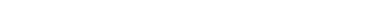 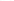 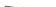 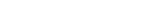 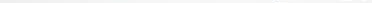 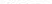 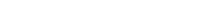 Matoptique.comMatoptique.comMatoptique.comMatoptique.comMatoptique.comMatoptique.comListe de prixListe de prixListe de prixListe de prixListe de prixListe de prixMr Kharoubi Jérôme / Port : 0771664597                                                                                   Site web : Matoptique.com                                                                  Email : extravintage-optica@outlook.frMr Kharoubi Jérôme / Port : 0771664597                                                                                   Site web : Matoptique.com                                                                  Email : extravintage-optica@outlook.frMr Kharoubi Jérôme / Port : 0771664597                                                                                   Site web : Matoptique.com                                                                  Email : extravintage-optica@outlook.frMr Kharoubi Jérôme / Port : 0771664597                                                                                   Site web : Matoptique.com                                                                  Email : extravintage-optica@outlook.frMr Kharoubi Jérôme / Port : 0771664597                                                                                   Site web : Matoptique.com                                                                  Email : extravintage-optica@outlook.frMr Kharoubi Jérôme / Port : 0771664597                                                                                   Site web : Matoptique.com                                                                  Email : extravintage-optica@outlook.frInstrument d’optométrieInstrument d’optométrieInstrument d’optométrieInstrument d’optométrieInstrument d’optométrieInstrument d’optométrieNom de l’objetModèleDescriptionImagePrixRemarqueRéfractomètre automatiqueRéfractomètre automatiqueRéfractomètre automatiqueRéfractomètre automatiqueRéfractomètre automatiqueRéfractomètre automatiqueFA-6500Meilleur économique, avec écran tactile inclinable et TFT de 7 pouces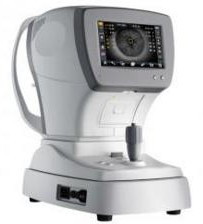 2690 €RecommandéFA-8000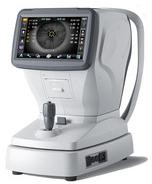 3990 €AR-810A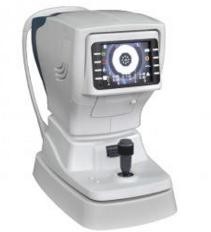 Tarif sur demandeRM-9000Aussi petit que 2,0 mm de diamètre de pupille peut être mesuré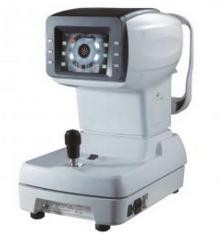 Tarif sur demandeRéfractomètre automatiqueRM-9200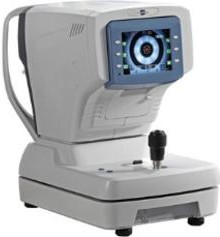 4490 €Réfractomètre automatiqueRM-9600                       Bluetooth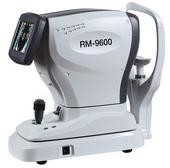 4690 €Réfractomètre automatiqueFR-710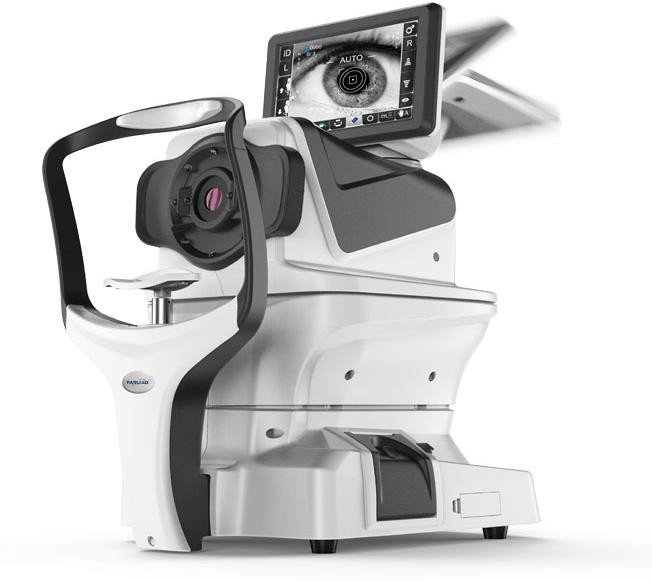 6490 €Kératomètre auto réfractomètreKératomètre auto réfractomètreKératomètre auto réfractomètreKératomètre auto réfractomètreKératomètre auto réfractomètreKératomètre auto réfractomètreFA-6500KMeilleur économique, avec écran tactile inclinable et TFT de 7 pouces2890 €RecommandéFA-8000K4290 €RMK-1505,6 pouces de moniteurs TFT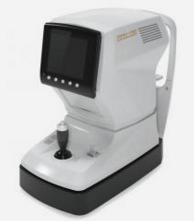 Tarif sur demandeARK-810Système optique de suivi automatique Repose-menton motoriséTarif sur demandeARK-7610Nouveau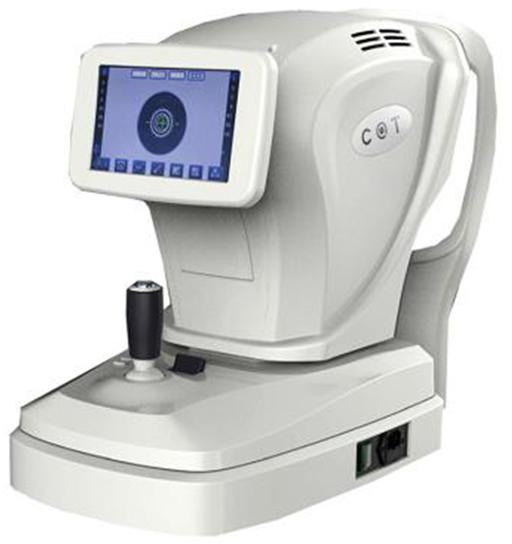 Tarif sur demandeARK-8000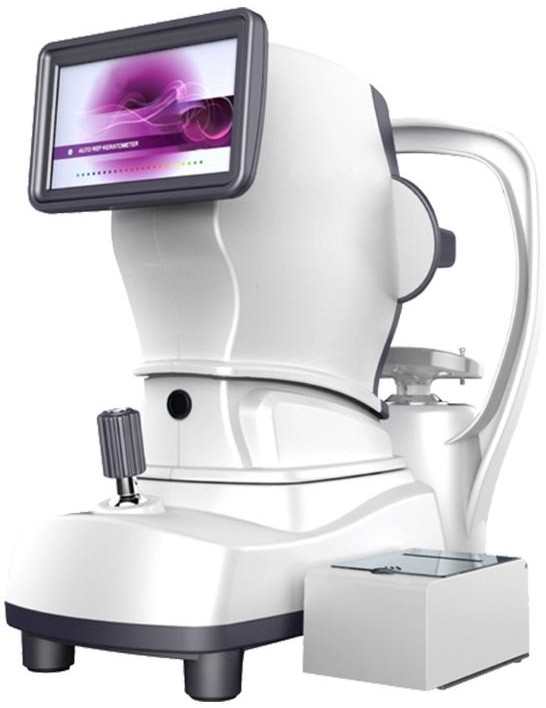 Tarif sur demandeKR-9000Avec la fonction de mesure dela courbure cornéenne et de la dioptrie (KR-9000),  la plupart enregistrent chacun 10 fois4490 €Réfractomètre automatique / KératomètreKR-9200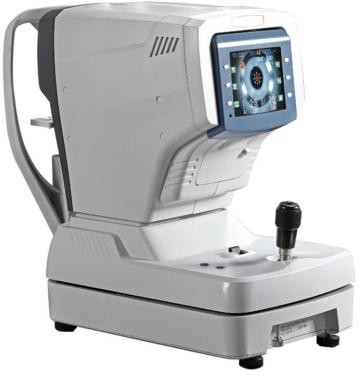 Tarif sur demandeRéfractomètre automatique / KératomètreKR-9600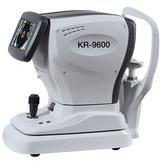 4890 €RecommandéRéfractomètre automatique / KératomètreARK-1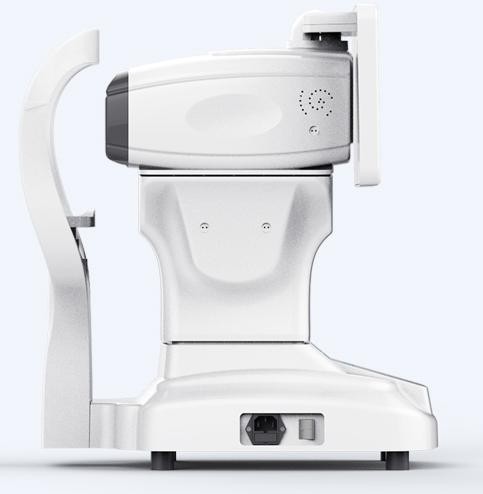 Tarif sur demandeRéfractomètre automatique / KératomètreFKR-7106890 €Recommandé Réfractomètre automatique / KératomètreRMK-700Pour les clients haut de gamme, avec kératomètre  et mesure Z-map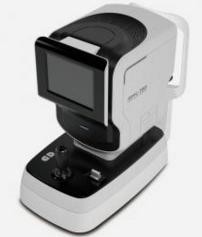 Tarif sur demandeRéfractomètre automatique / KératomètreRMK-800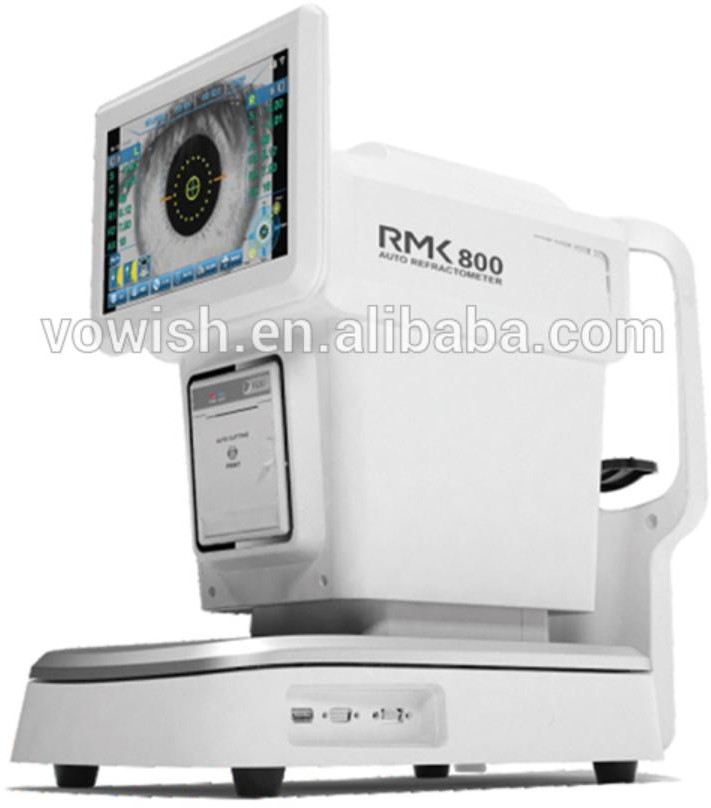 Tarif sur demandeRéfractomètre automatique portatifRéfractomètre automatique portatifRéfractomètre automatique portatifRéfractomètre automatique portatifRéfractomètre automatique portatifRéfractomètre automatique portatifRéfractomètre automatique portatifMRT-180pour l’examen de base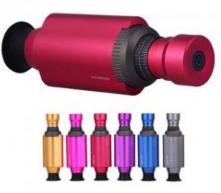 590 €RecommandéRéfractomètre automatique portatifMRT-580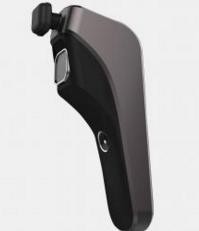 5490 €           RecommandéRéfractomètre automatique portatifSW-800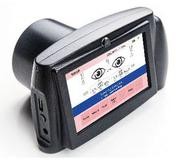 5990 €RecommandéRéfractomètre automatique portatifHAR-800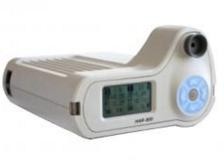 6990 €Réfractomètre automatique portatifHAR-8807490 €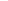 Testeur Phoropter/ViewTesteur Phoropter/ViewTesteur Phoropter/ViewTesteur Phoropter/ViewTesteur Phoropter/ViewTesteur Phoropter/ViewPhoroptèreMP-5engrenage partiel en plastique en nylon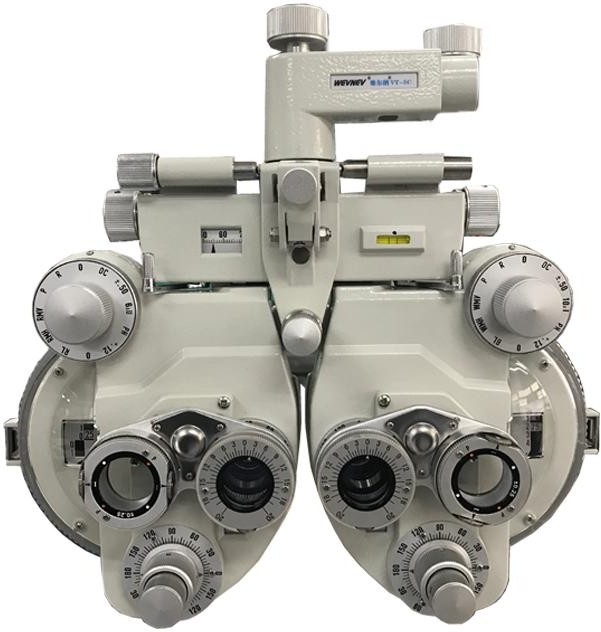 1099 €RecommandéPhoroptèreMP-8Les engrenages pivots et les roues sont en alliage d’aluminium.  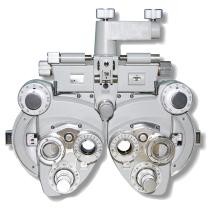 1390 €PhoroptèreMP-9Conçu rapidement et intelligemment pour un cylindre croisé particulier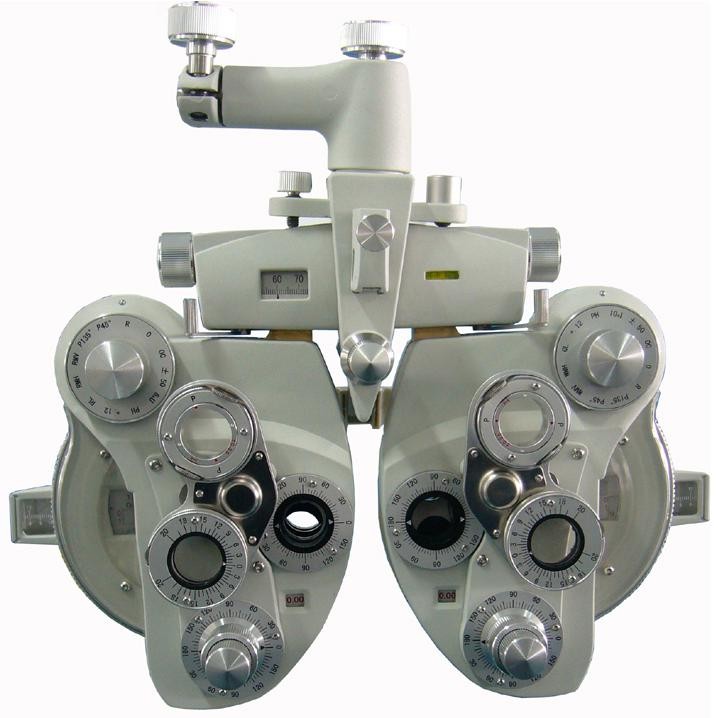 1490 €RecommandéPhoroptèreMP-10qualité supérieure, apparence en forme de papillon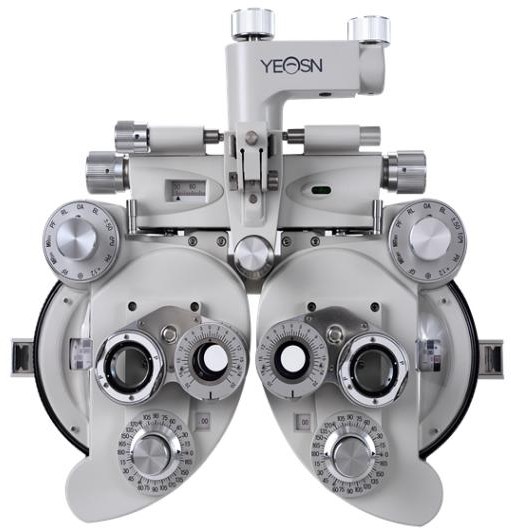 1790 €RecommandéPhoroptèreMP-40Le plus économique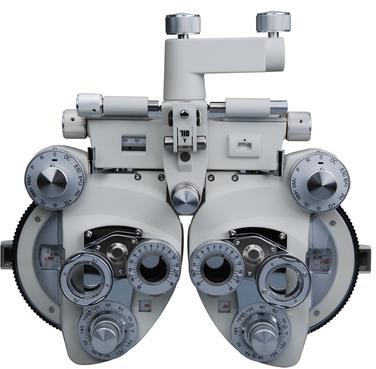 990 €PhoroptèreMP-60avec lumière LED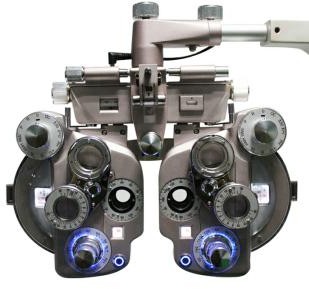 1990 €PhoroptèreVT-100Avec la conception unique cross cylinder, pratique et flexible. tablette  sont option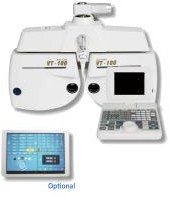 4890 €RecommandéPhoroptèreVT-700Écran tactile de 9,7 poucesécran tactile et tablette sont en option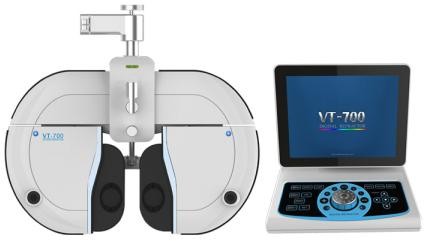 5990 €RecommandéPhoroptèreVT-800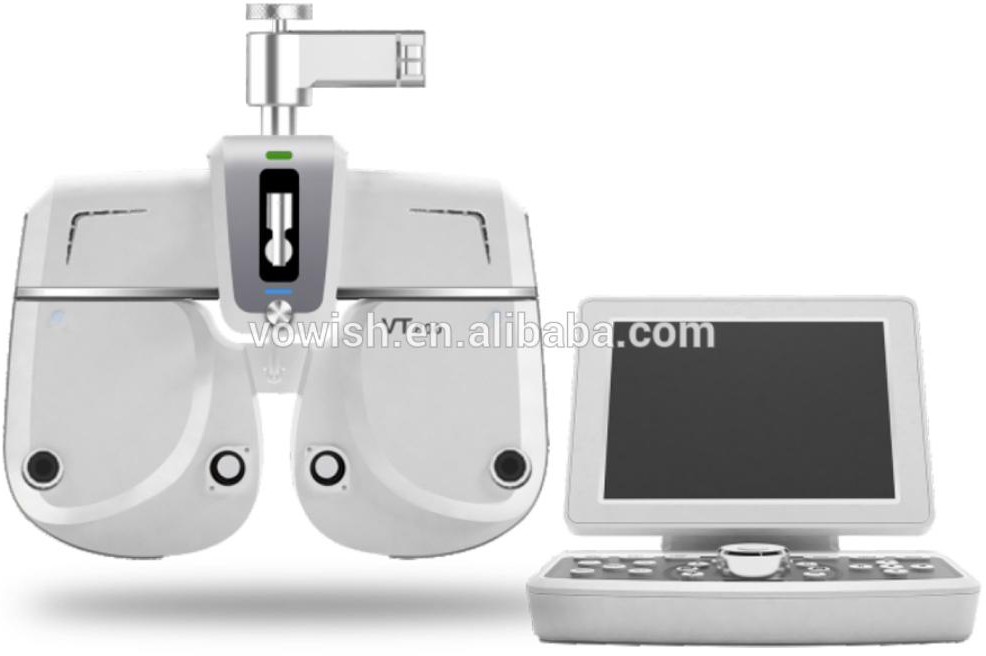 6490 €PhoroptèreCV-7800bluetooth sans fil avec tablette contrôléephoropter automatique(contrôleSamsung Pad)  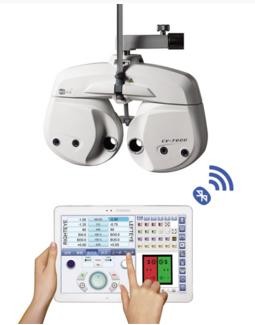 5990 €RecommandéPhoroptèreDVT-1000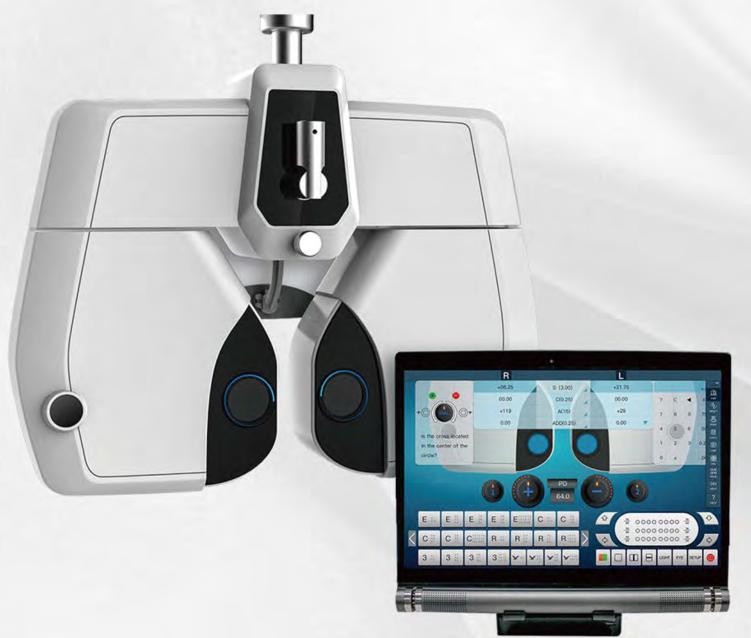 5890 €Bras phoroptèreBras phoroptèreBras phoroptèreBras phoroptèreBras phoroptèreBras phoroptèreBras phoroptèrePA-1bras mural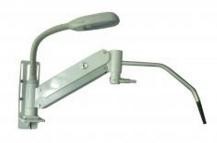 590 €Bras phoroptèrePA-2basé sur le terrain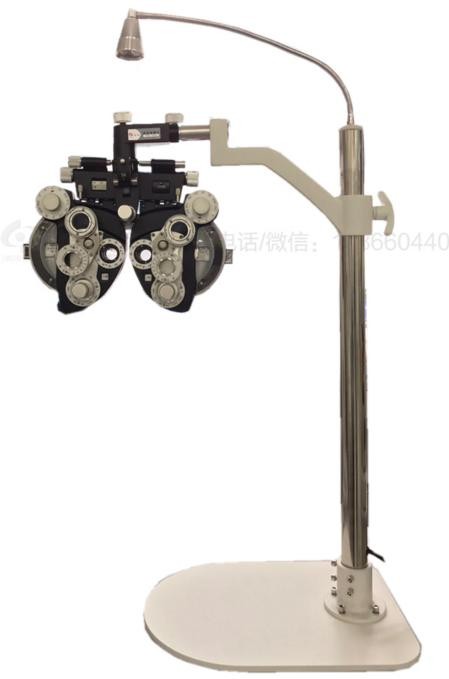 359 €Bras phoroptèreJG-1bras mural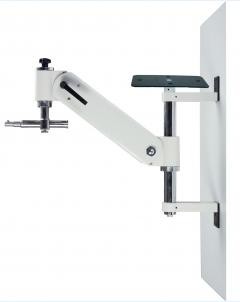 790 €RecommandéBras phoroptèreJG-2basé sur le terrain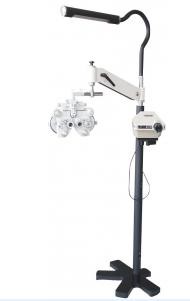 1590 €Bras phoroptèreJG-3basé sur le terrain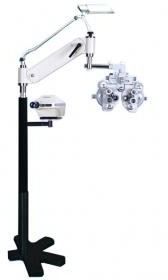 1590 €Rack de rétinoscopie & FlippersRack de rétinoscopie & FlippersRack de rétinoscopie & FlippersRack de rétinoscopie & FlippersRack de rétinoscopie & FlippersRack de rétinoscopie & FlippersRack de rétinoscopieRS-16 groupes, poignée en plastique 30pieecs. boîtier en aluminium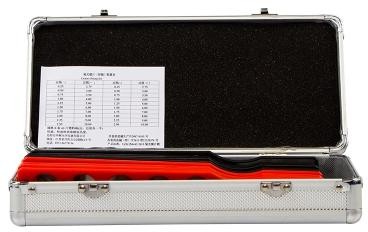 139 €FL-2avec lentilles + et – 0.25, sans boîte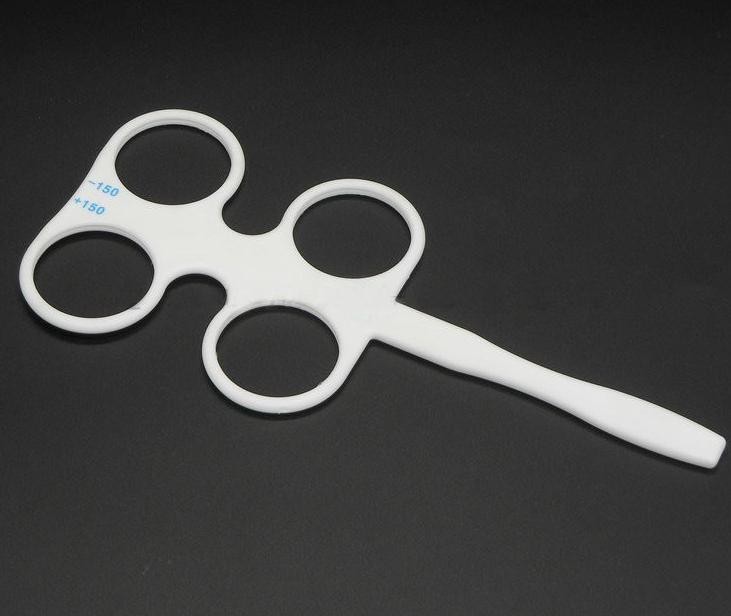 9.90 €FL-3avec lentilles+ et – 0.50, sans boîte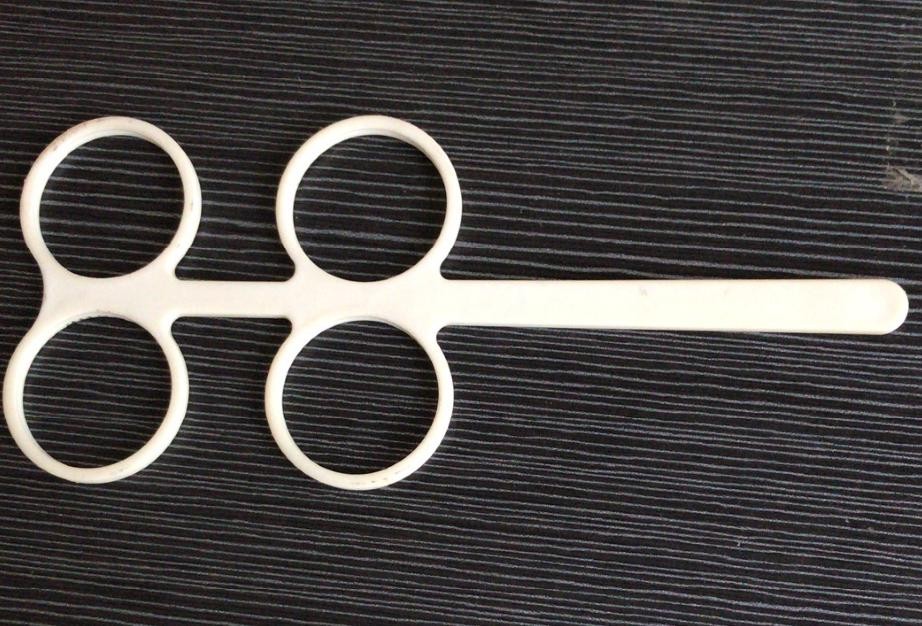 9.90 €FL-4avec lentilles, avec boîte/15.90€Prism Bar & Loose PrismPrism Bar & Loose PrismPrism Bar & Loose PrismPrism Bar & Loose PrismPrism Bar & Loose PrismPrism Bar & Loose PrismBarre prismatiqueVB-15Barre de prisme en matériau acrylique avec sac en cuir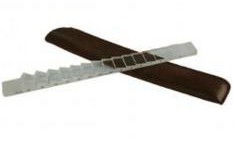 149 €Barre prismatiqueHB-16Barre de prisme en matériau acrylique avec sac en cuir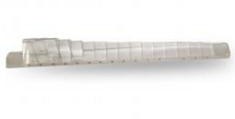 149 €Barre prismatiqueVB-15+HB-16Barre de prisme en matériau acrylique. Emballage en  aluminium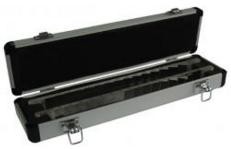 229 €Prisme lâcheLP-16Barre de prisme en matériau acrylique. Emballage en  aluminium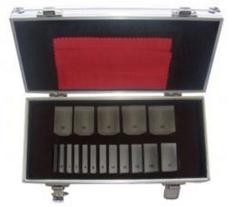 239 €Prisme lâcheLP-23Matériau acrylique, prisme grumeleux. Boîtier en aluminium avec doublure en éponge.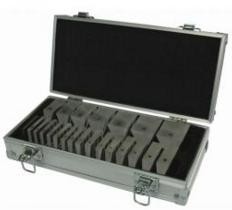 289 €Prisme lâche avec poignéeLP-16HMatériau acrylique, prisme grumeleux avec poignéeBoîtier  en aluminium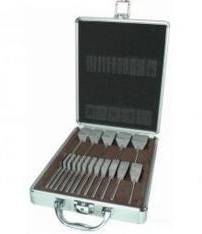 249 €Prisme lâche avec poignéeLP-23HMatériau acrylique, prisme grumeleux avec poignéeBoîtier  en aluminium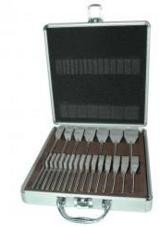 279 €Lensmeter manuelLensmeter manuelLensmeter manuelLensmeter manuelLensmeter manuelLensmeter manuelLensmeter manuelCNM-1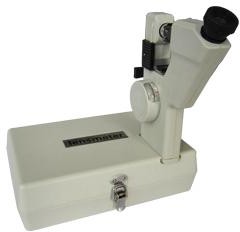  Tarif sur demandeLensmeter manuelLM-6lecture externeMesure ±25D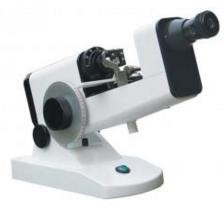 Tarif sur demandeLensmeter manuelLM-7Lecture interneMesure ±25D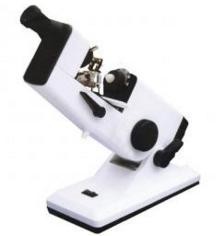 Tarif sur demandeLensmeter manuelLM-8lecture externeMesure ±25D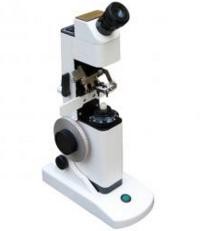 Tarif sur demandeLensmeter manuelLM-9Lecture interneMesure ±25D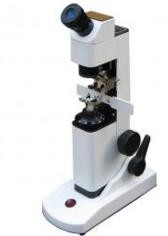 Tarif sur demandeLensmeter manuelCNM-4lecture externe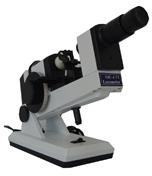 790 €RecommandéLensmeter manuelCNM-5Lecture interne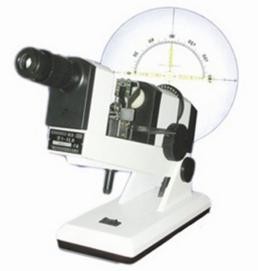 Tarif sur demandeLensmeter manuelCNM-6lecture externe avec compensation de prisme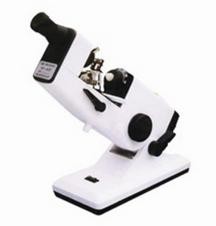 Tarif sur demandeLensmeter manuelNJC-6ALecture interne avec compensation de prisme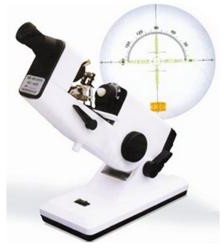 990 €RecommandéLensmeter manuelCCQ-400Lensmètre de lecture interne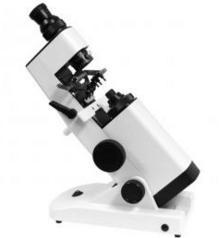 Tarif sur demandeLensmeter manuelCCQ-500lensmètre de lecture externe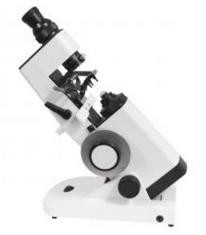 Tarif sur demandeVoiture LensmeterVoiture LensmeterVoiture LensmeterVoiture LensmeterVoiture LensmeterVoiture LensmeterVoiture LensmeterLM-300Lensmètre  automatique le plus économique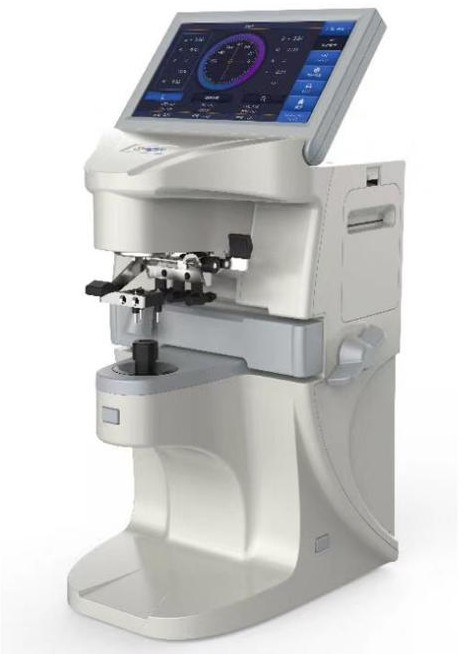 949 €Voiture LensmeterD-903Écran tactile de 5,6 pouces avec imprimante,, fonction UV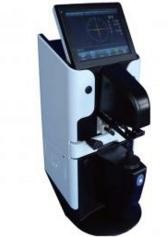 1099 €Voiture LensmeterJD-2000avec imprimante et fonction UV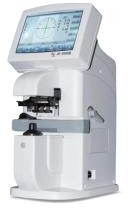 Tarif sur demandeVoiture LensmeterJD-2000Bsans imprimante et fonction UVTarif sur demandeVoiture LensmeterJD-2600AÉcran tactile LCD plus grand de 7 « avec imprimante,, fonction UV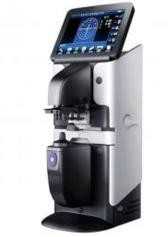 1199 €RecommandéVoiture LensmeterLM-700Principe de Hartmann résultat plus rapide et plus précisavec imprimante,, fonction UV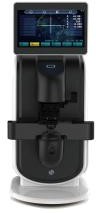 1490 €Voiture LensmeterD-960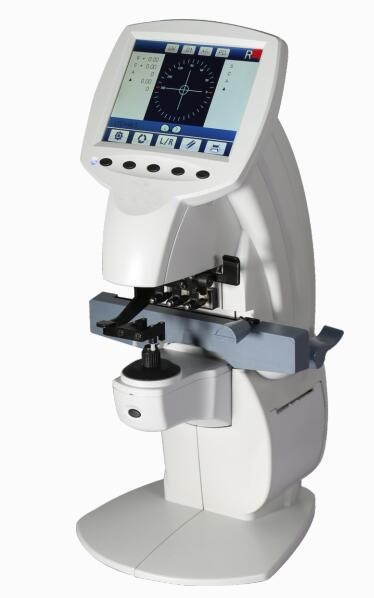 Tarif sur demandeVoiture LensmeterLM-800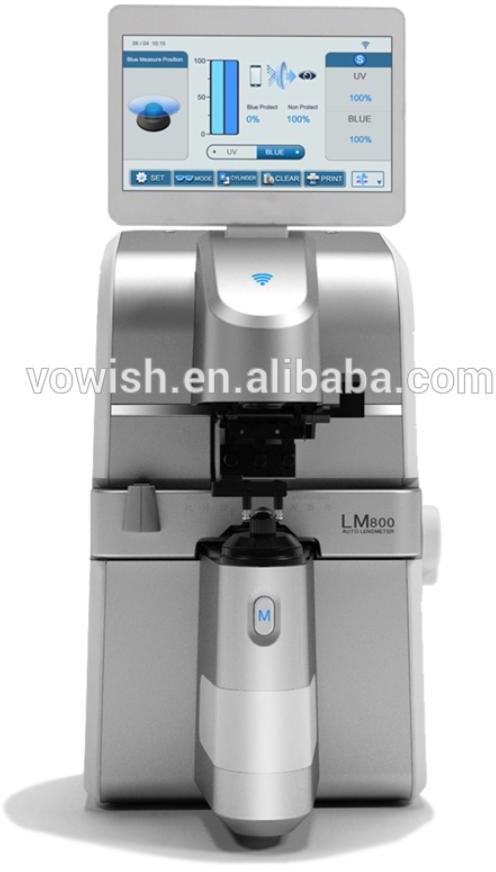 1690 €RecommandéVoiture LensmeterD-900Pas d’imprimante, pas de, pas d’UV.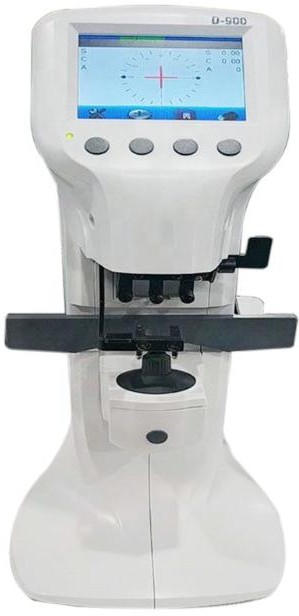 Tarif sur demandeVoiture LensmeterD-910Haute qualité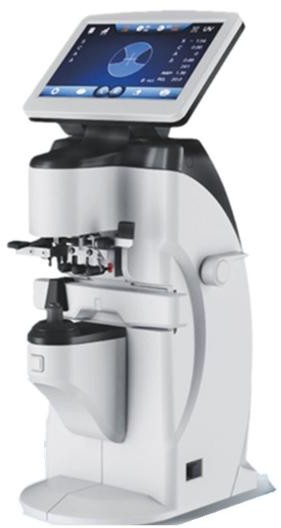 1790 €RecommandéVoiture LensmeterTL-6800                           Bluetooth               adapté  pour réfracteur                             CV-7800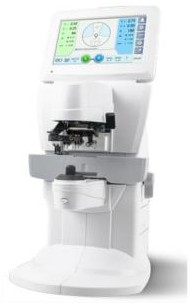 1690 €Projecteur de graphiquesProjecteur de graphiquesProjecteur de graphiquesProjecteur de graphiquesProjecteur de graphiquesProjecteur de graphiquesProjecteur de graphiquesBase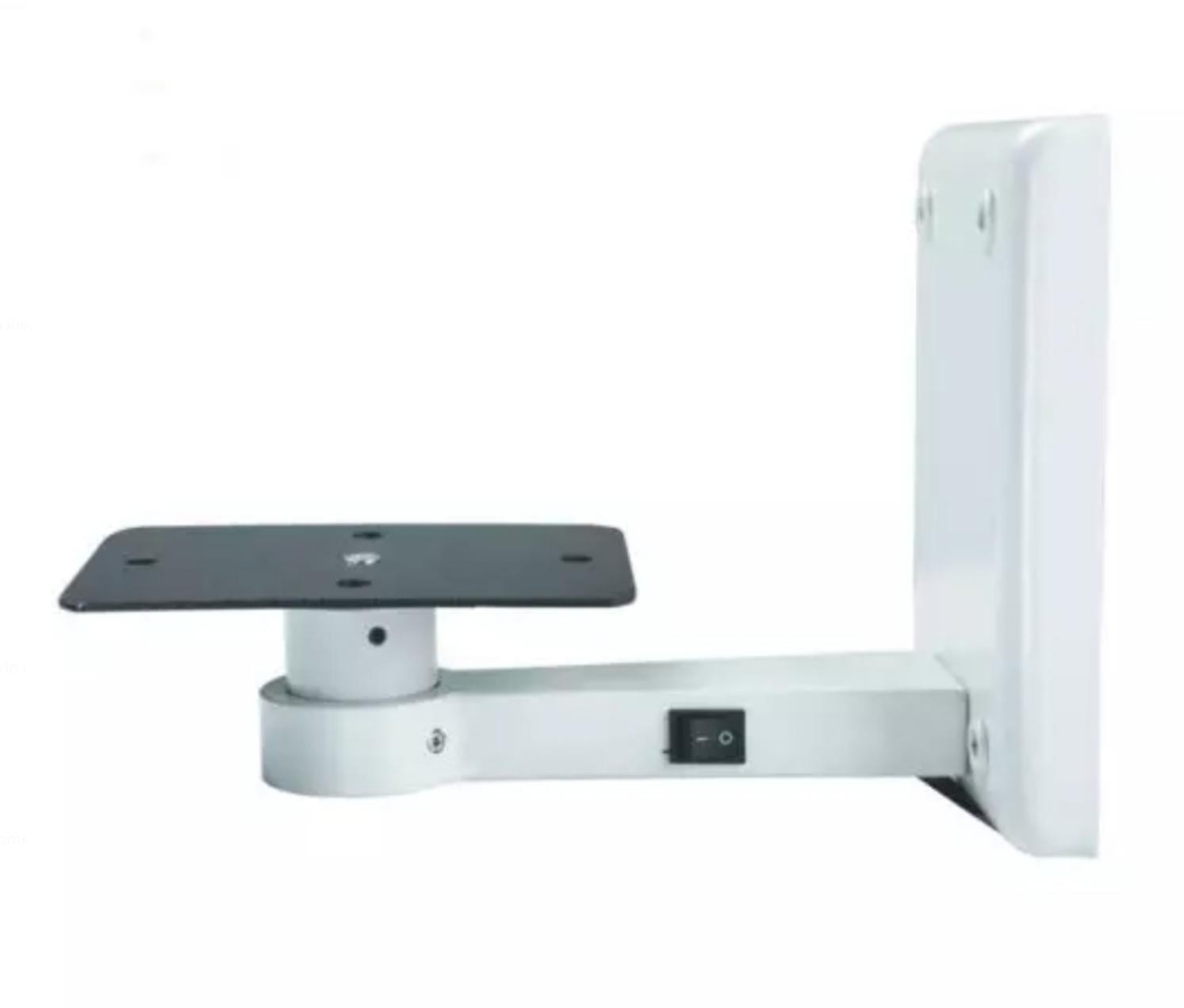            390 €Projecteur de graphiquesACP-3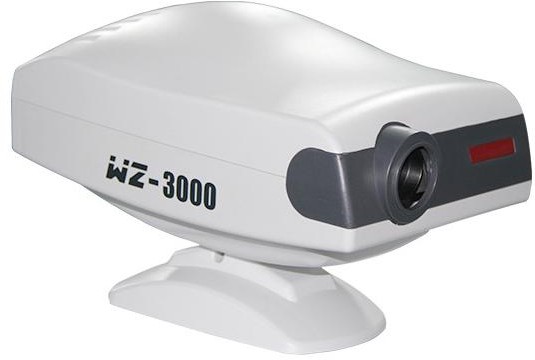 890 €Projecteur de graphiquesACP-6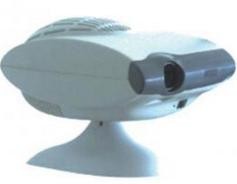 1190 €Projecteur de graphiquesACP-7Peut être connecté à LM-700, VT-700 et RMK-700Lampe LED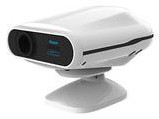 940 €RecommandéProjecteur de graphiquesACP-8Lampe LED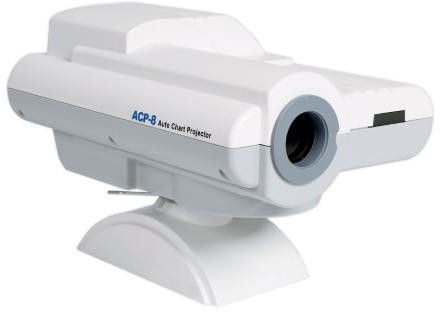 940 €RecommandéProjecteur de graphiquesACP-800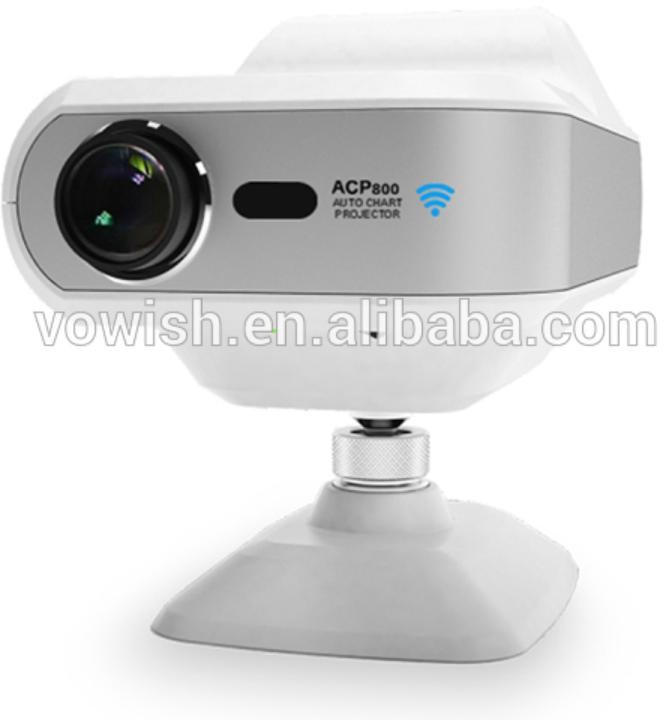 1090 €Projecteur de graphiquesACP-1500Peut être connecté au réfracteur automatique série KR & RM, CV-7600 et TL-6500Lampe LED, prix ajouter 35USD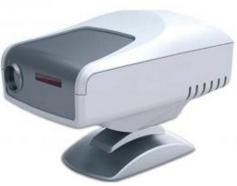 1190 €RecommandéProjecteur de graphiquesNH-500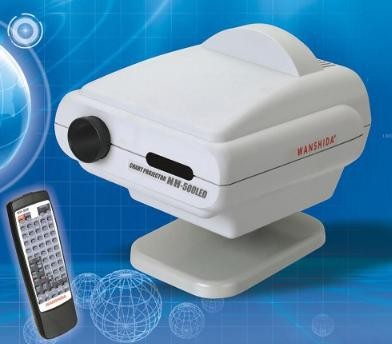 Tarif sur demandeProjecteur de graphiquesACP-1000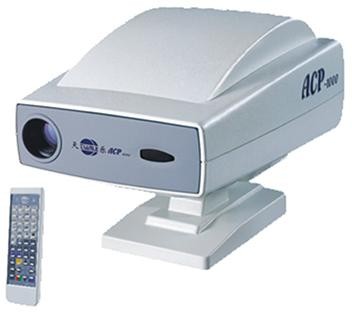 Tarif sur demandeMoniteur de carte de vision LCDMoniteur de carte de vision LCDMoniteur de carte de vision LCDMoniteur de carte de vision LCDMoniteur de carte de vision LCDMoniteur de carte de vision LCDMoniteur de carte de vision LCDVC-1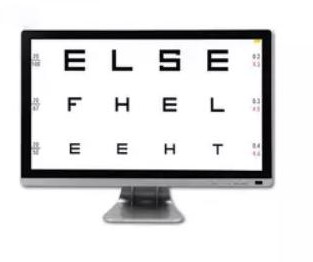 790 €Moniteur de carte de vision LCDVC-5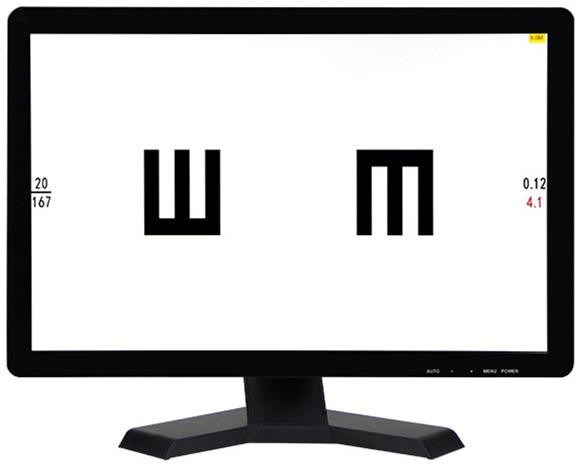 690 €Moniteur de carte de vision LCDVC-6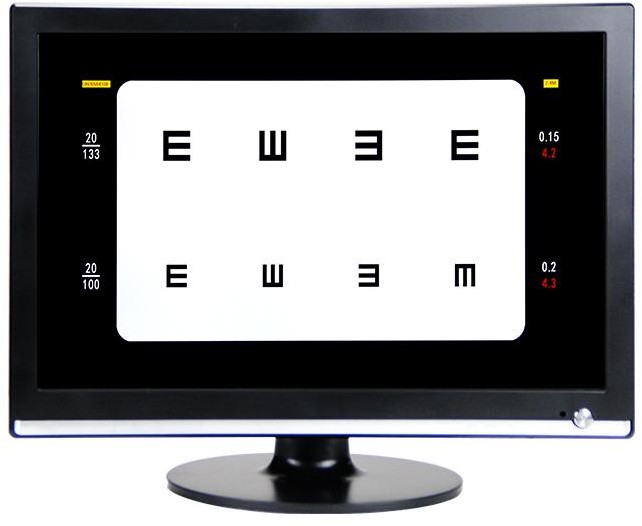 790 €Moniteur de carte de vision LCDÉcran LCD-20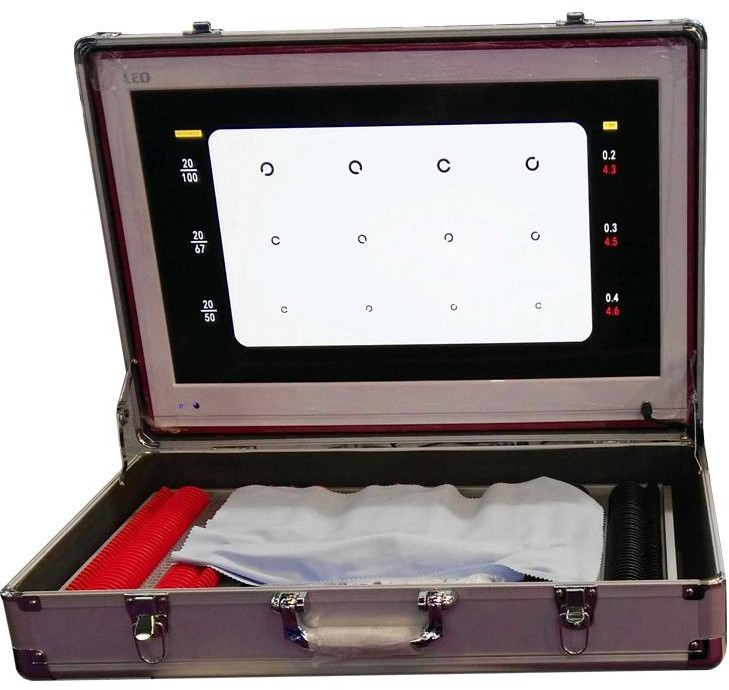 Tarif sur demandeMoniteur de carte de vision LCDÉcran LCD-70Haute qualité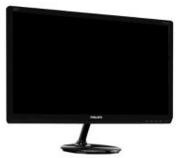 1090 €RecommandéMoniteur de carte de vision LCDACP-60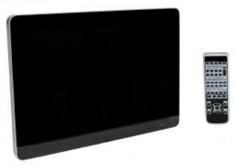 790 €Moniteur de carte de vision LCDÉcran LCD-23623,6 pouces, avec fonction polarisante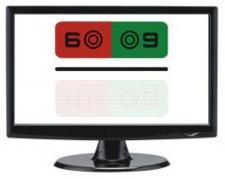 1790 €RecommandéMoniteur de carte de vision LCDÉcran LCD-2100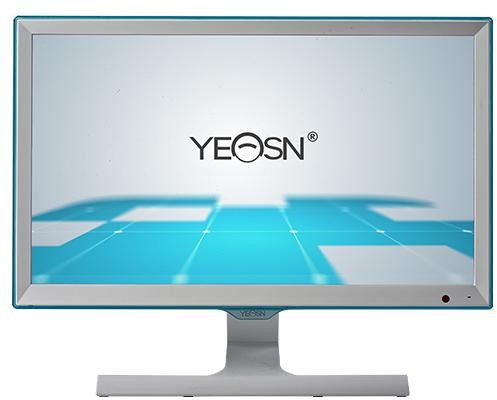 1590 €Moniteur de carte de vision LCDÉcran LCD-90117 pouces, design fashin,  avec fonction miroir pour petite pièce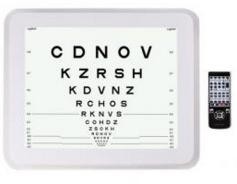 1990 €RecommandéMoniteur de carte de vision LCDACP-1000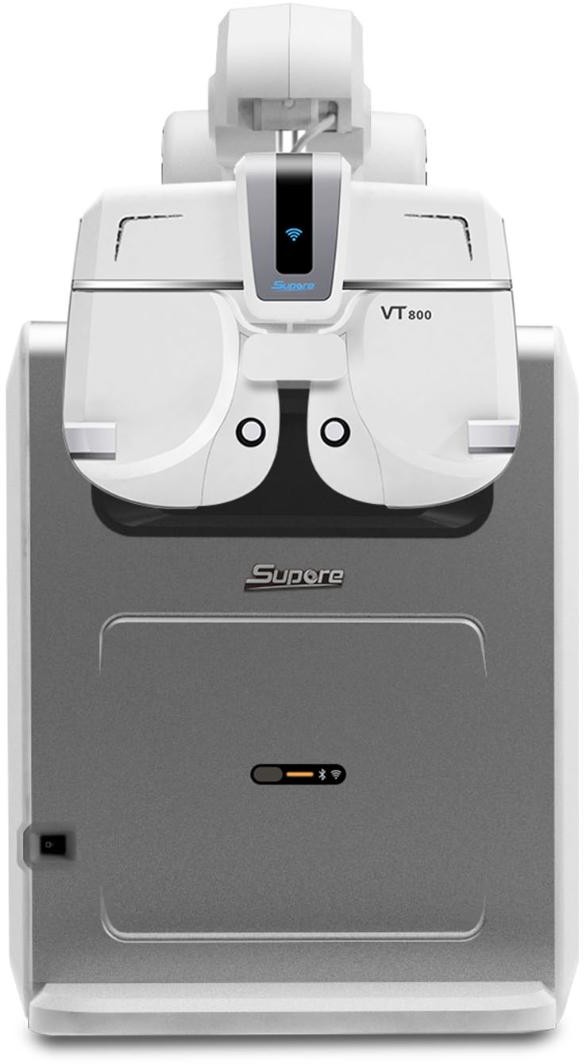 Tarif sur demandeMoniteur de carte de vision LCDÉCRAN LCD-1000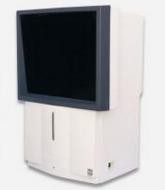 Tarif sur demandeMoniteur de carte de vision LCDCM-1900CAvec graphique polarisé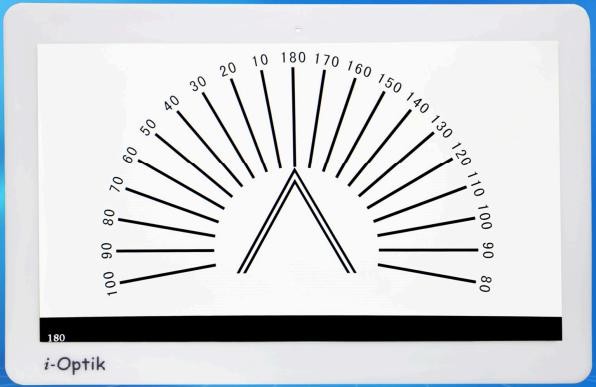 1490 €Moniteur de carte de vision LCDCM-1900PAvec graphique polarisé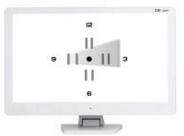 1790 €Unité ophtalmiqueUnité ophtalmiqueUnité ophtalmiqueUnité ophtalmiqueUnité ophtalmiqueUnité ophtalmiqueOU-1900inclure la chaise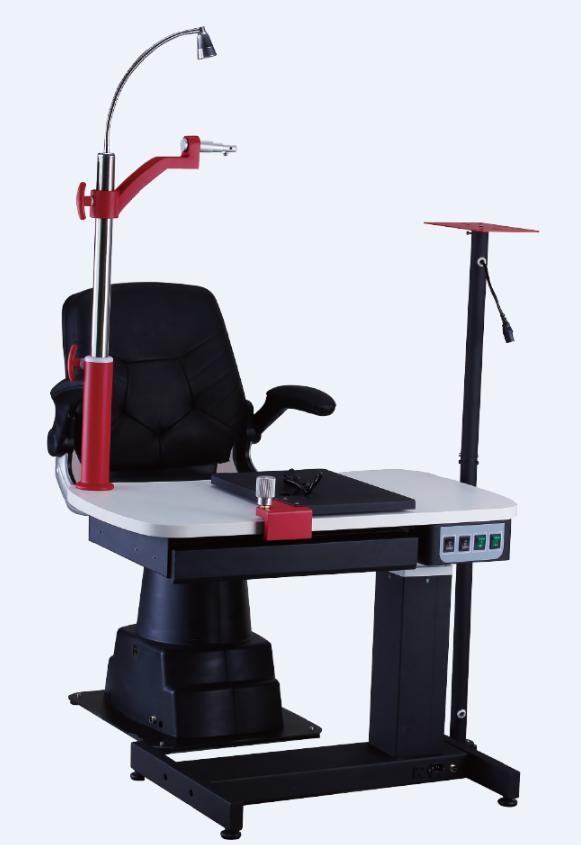 1890 €RecommanderOU-5500seul 1 instrument peut être mis sur la table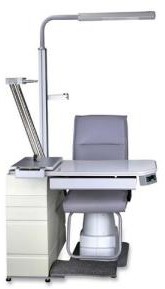 2290 €OU-60001 ensemble d’instrument peut être mis sur la table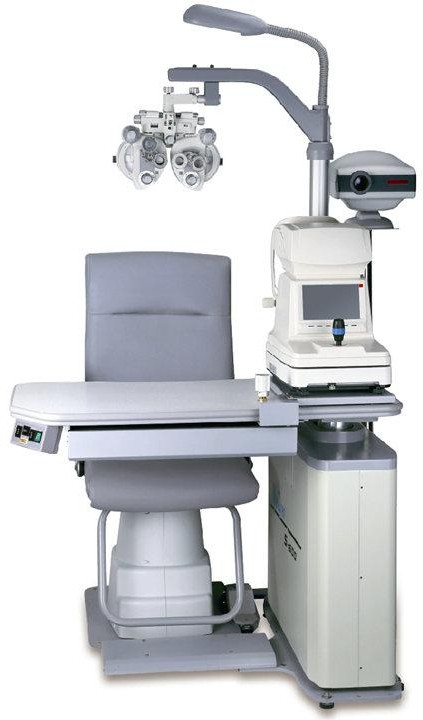 2890 €RecommandéOU-50002 ensembles d’instruments peuvent être mis sur la table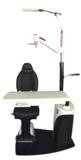 3890 €OU-1000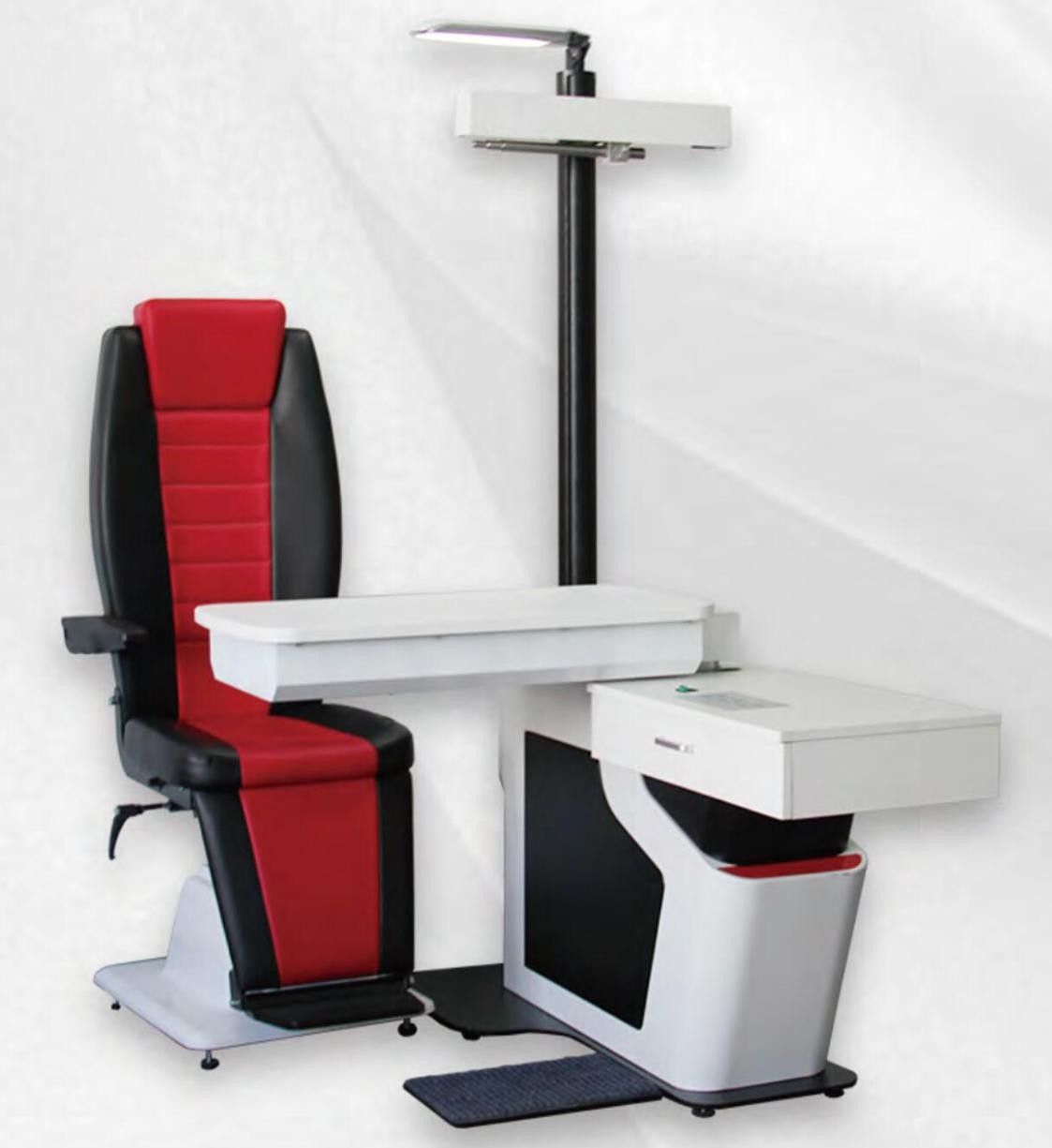 4490 €CS-700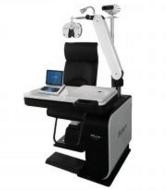 3890 €RecommandéC-5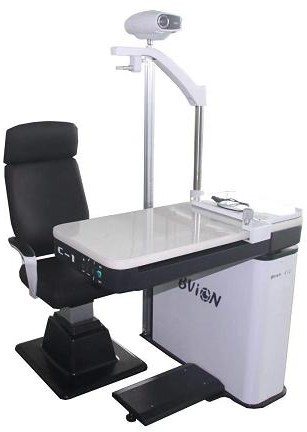 3490 €C-6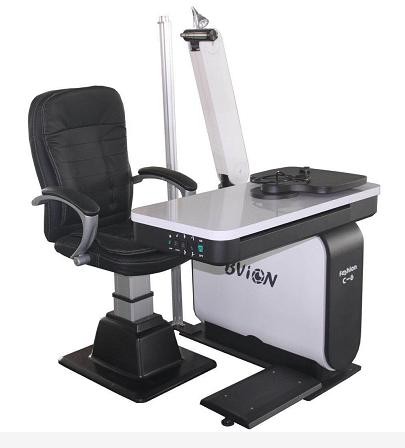 3290 €RecommandéHp-80Chaise non Inclus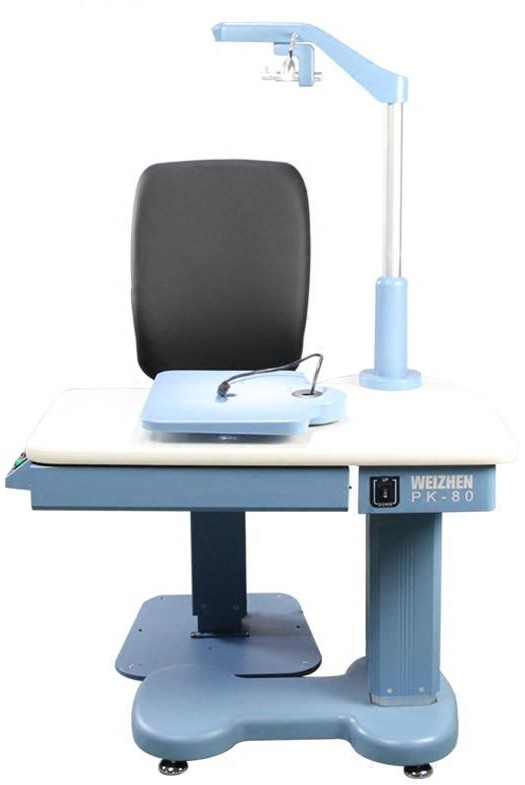 2490 €TR-510D2 ensembles d’instruments peuvent être mis sur la table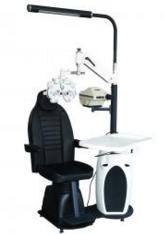 3890 €TR-500A2 ensembles d’instruments peuvent être mis sur la table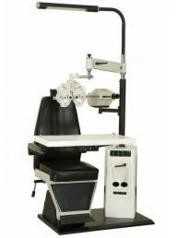 4490 €RecommandéTR-510seul 1 instrument peut être mis sur la table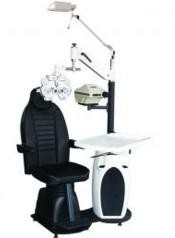 3490 €TR-520D2 ensembles d’instruments peuvent être mis sur la table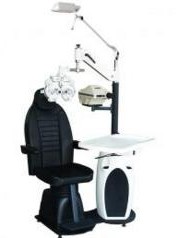 3990 €RecommandéTR-520B2 ensembles d’instruments peuvent être mis sur la table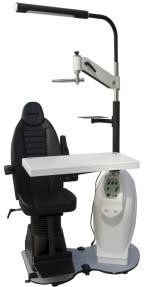 3990 €TR-700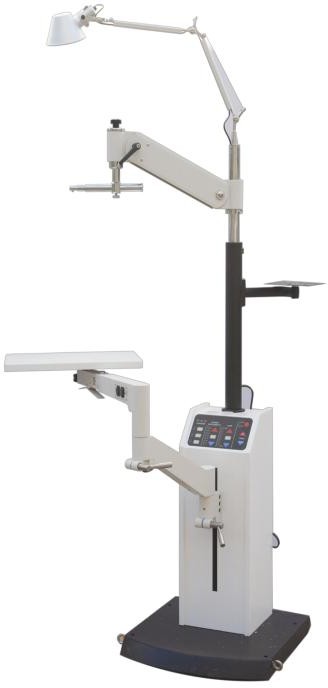 4490 €Unité ophtalmiqueTR-9002 instruments peuvent être mis sur la table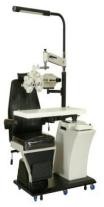 4490 €Unité ophtalmiqueTR-102A2 ensembles d’instruments peuvent être mis sur la table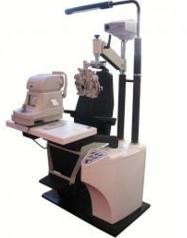 5490 €Chaise motoriséeCE-300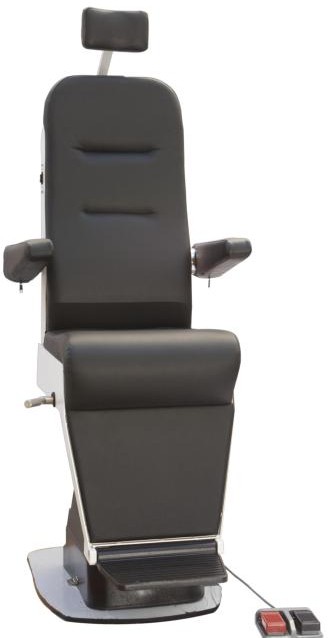 2890 €Chaise motoriséeCE-100Chaise entièrement motorisée actionnée par un interrupteur à pied pour le mouvement de haut en bas, à faible bruit et capable de supporter un poids lourd.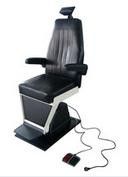 1890 €Chaise motoriséeEC-DT-1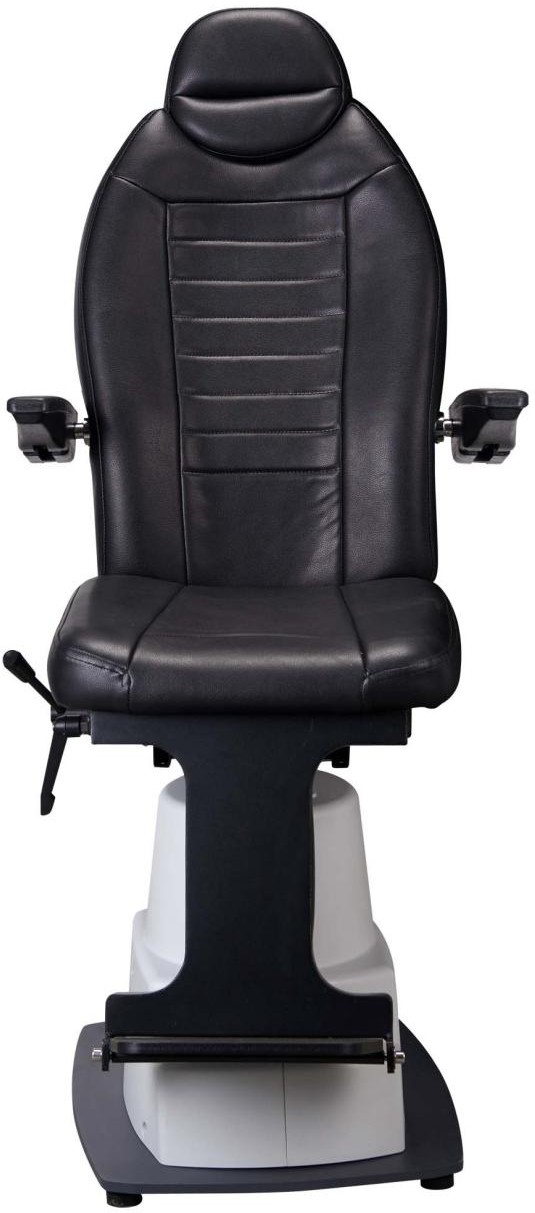 1490 €Chaise motoriséeC-310A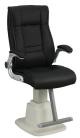 1490 €RecommandéChaise motoriséeCE-AT-2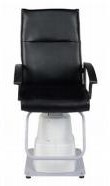 1190 €Chaise motoriséeCE-AT-1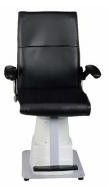 1190 €Chaise motoriséeCE-B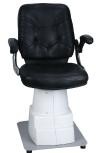 890 €Chaise motoriséeCE-C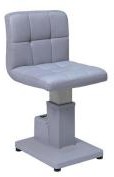 690 €Chaise motoriséePC-A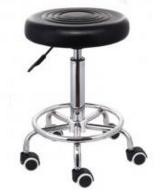 169 €Chaise motoriséePC-D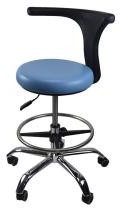 189 €RecommandéChaise motoriséePC-E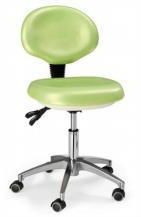 290 €RecommandéTable motoriséeMT-3A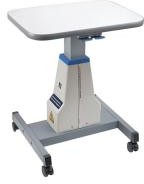 249 €RecommandéTable motoriséeMT-3ADTavec tiroir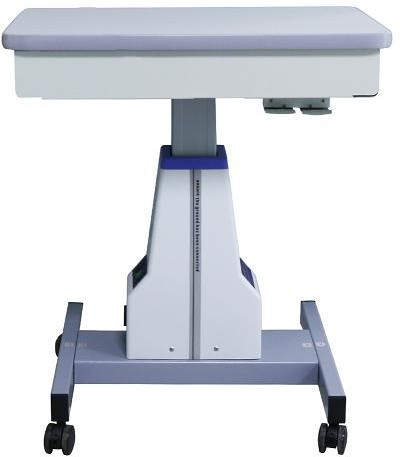 349 €Table motoriséeMT-3F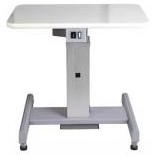 389 €RecommandéTable motoriséeMT-20Petite table de haute qualité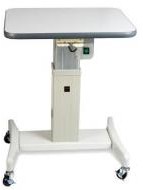 349 €Table motoriséeMT-D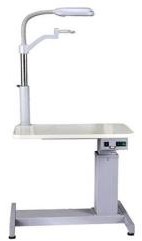 690 €Table motoriséeMT-160Utilisation pour lampe à fente numérique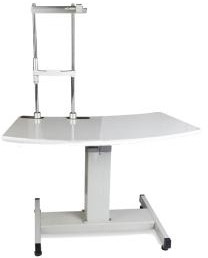 890 €Table motoriséeMT-180Peut mettre 2 instruments avec plateau de table coulissant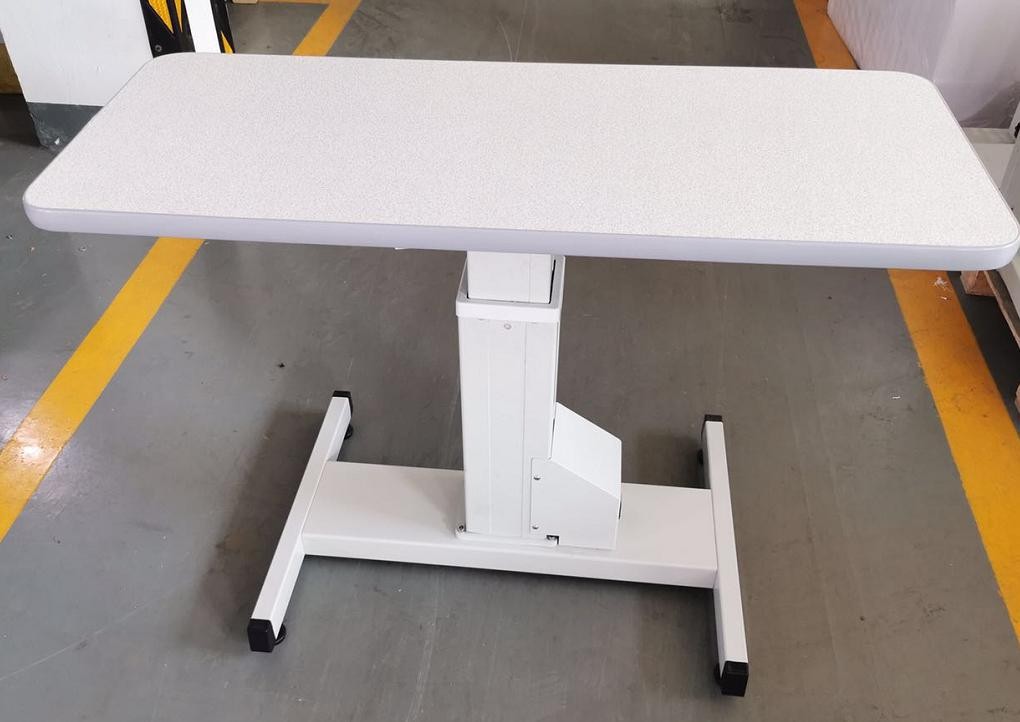 980 €RecommandéTable motoriséeMT-280Utilisation pour lampe à fente numérique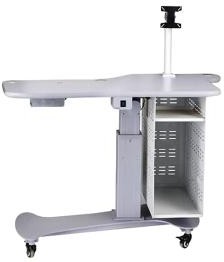 1190 €Table motoriséeMT-330Utilisation pour lampe à fente numérique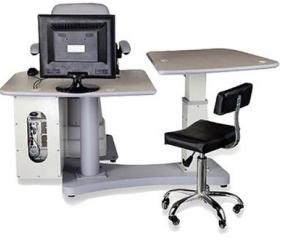 2290 €Kéatomètre de voitureKéatomètre de voitureKéatomètre de voitureKéatomètre de voitureKéatomètre de voitureKéatomètre de voitureKéatomètre de voitureYZ-38Kératomètre à double position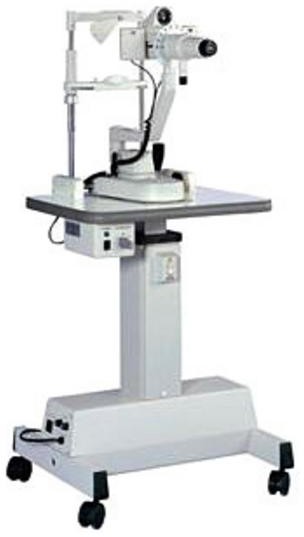 3790 €Kéatomètre de voitureBL-8002Lecture intérieure,  lampe halogène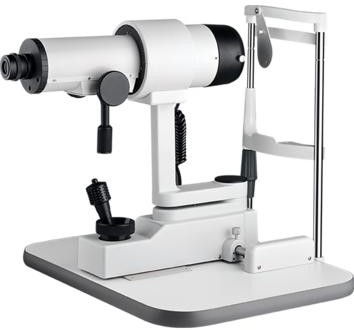 2490 €Kératomètre portableSW-100Kératomètre portable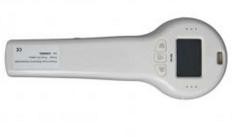 2890 €Graphique de SnellenGraphique de SnellenGraphique de SnellenGraphique de SnellenGraphique de SnellenGraphique de SnellenGraphique de SnellenNVC-02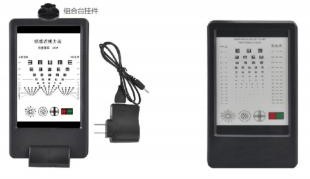 129 €Graphique de SnellenVC-008vision multifonction Tests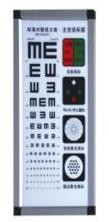 295 €Graphique de SnellenVC-011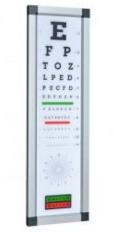 189 €Graphique de SnellenVC-002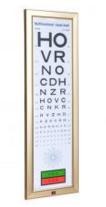 189 €Graphique de SnellenVC-006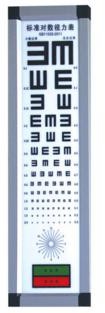 189 €Pupil Ruler / Pupil MeterPupil Ruler / Pupil MeterPupil Ruler / Pupil MeterPupil Ruler / Pupil MeterPupil Ruler / Pupil MeterPupil Ruler / Pupil MeterCompteur de pupillesPM-1Règle en plastique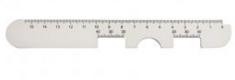 2 €Compteur de pupillesPM-5Semblable à Essilor meter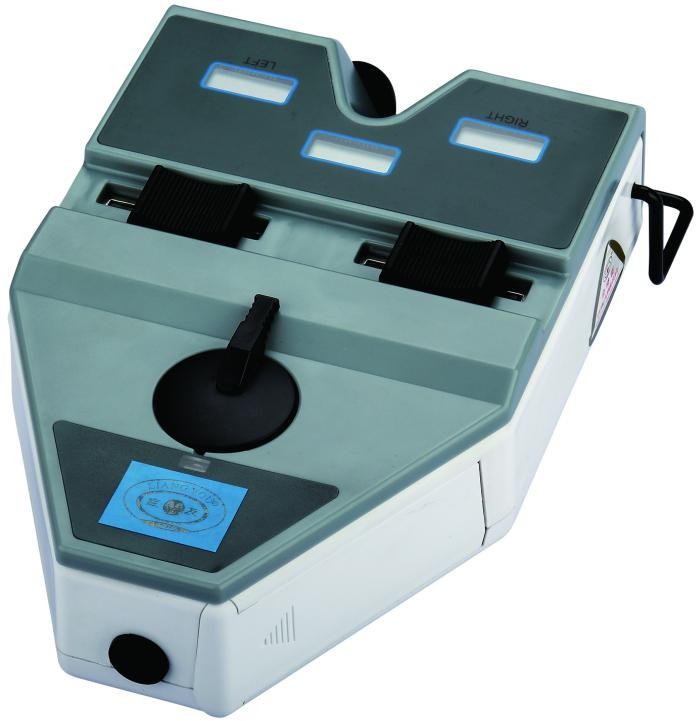 279 €RecommandéCompteur de pupillesPM-7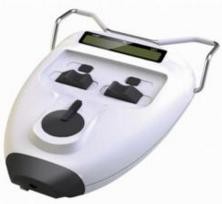 229 €RecommandéCompteur de pupillesPM-9ATAjustez la distance de vision par poignée.Gossamer de lecture de métal.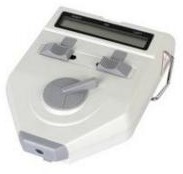 209 €RecommandéCompteur de pupillesLY-9SSemblable à Nidek  PD meter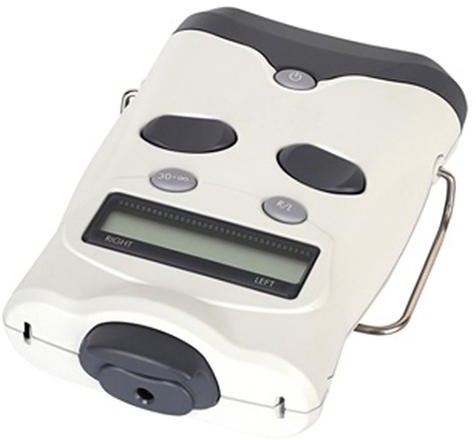 229 €Compteur de pupillesPM-9G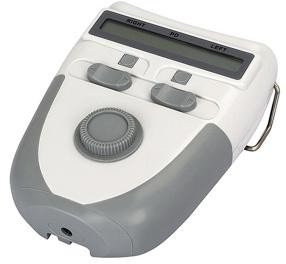 279 €Étui à lentilles d’essai et ensemble de lentilles d’essai progressivesÉtui à lentilles d’essai et ensemble de lentilles d’essai progressivesÉtui à lentilles d’essai et ensemble de lentilles d’essai progressivesÉtui à lentilles d’essai et ensemble de lentilles d’essai progressivesÉtui à lentilles d’essai et ensemble de lentilles d’essai progressivesÉtui à lentilles d’essai et ensemble de lentilles d’essai progressivesMalette d’essai104 piècesContour Plastique Verres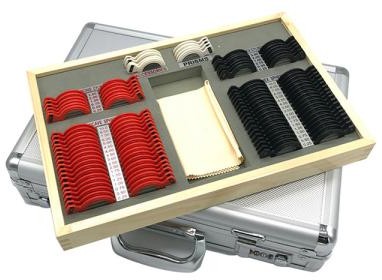 239 €Malette d’essai104 piècesContour Métal Verres, Malette en aluminium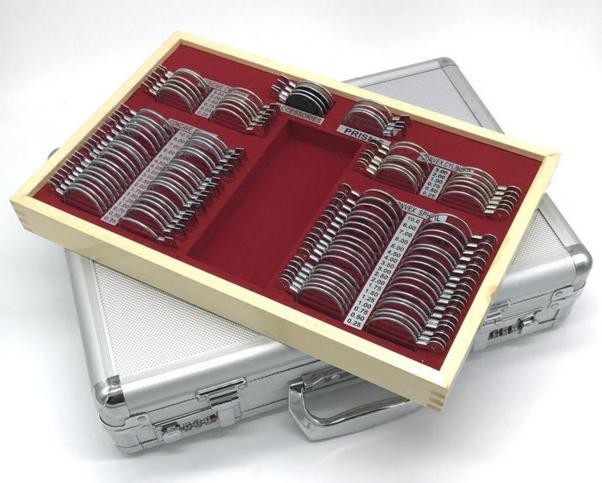 259 €Malette d’essai158 piècesContour Plastique Verres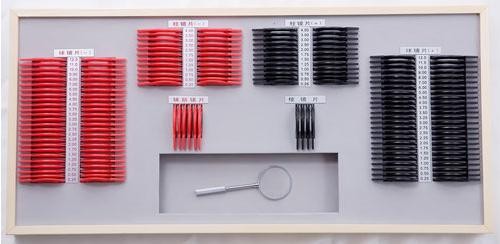 274 €Malette d’essai158 piècesContour Métal Verres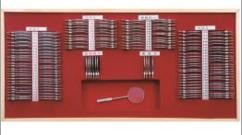 294 €Malette d’essai232 piècesContour Plastique Verres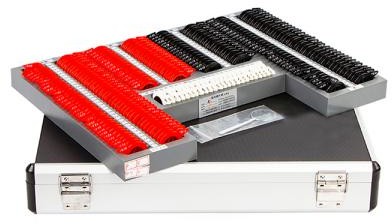 389 €Malette d’essai232 piècesContour Métal Verres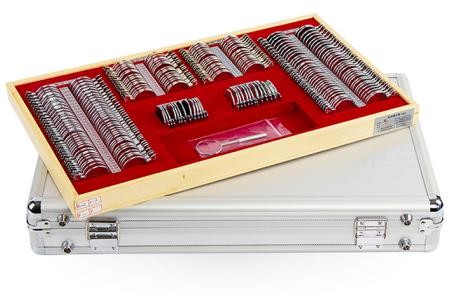 449 €Malette d’essai266 piècesContour Plastique Verres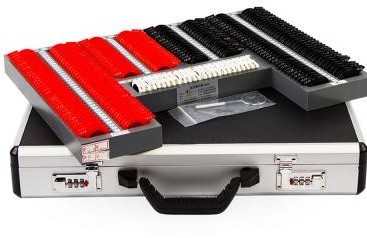 409 €RecommandéMalette d’essai266 piècesContour Métal Verres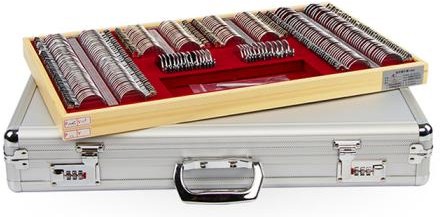 469 €RecommandéEnsemble de lentilles d’essai Prismatique58 pièces58 pièces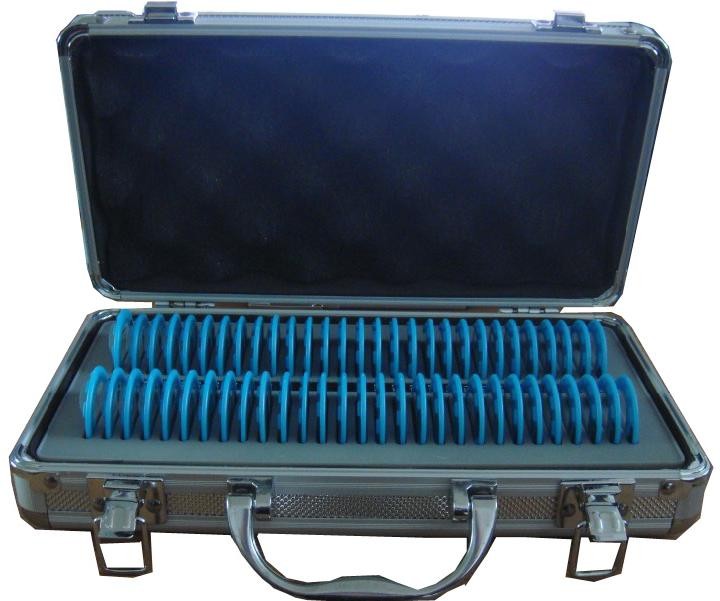 289 €Ensemble de lentilles d’essai progressives22 pièces22 pièces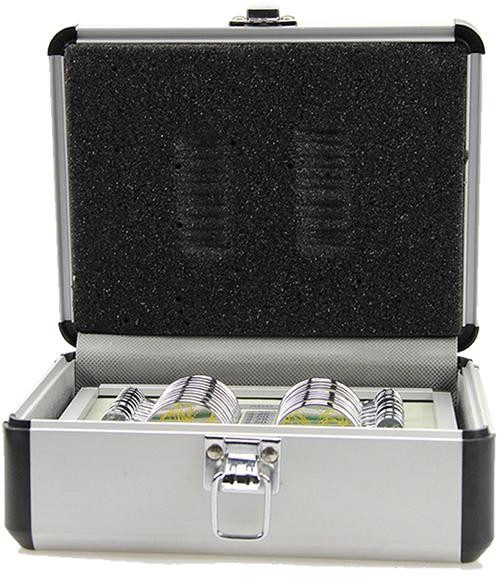 229 €Cadre d’essaiCadre d’essaiCadre d’essaiCadre d’essaiCadre d’essaiCadre d’essaiTF-4880Gamme PD: 48 ~ 80mm Matériel: métal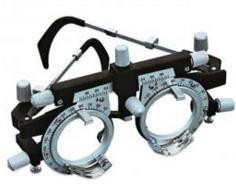 69 €RecommandéTF-5470Gamme PD: 54 ~ 70mm Matériel: titane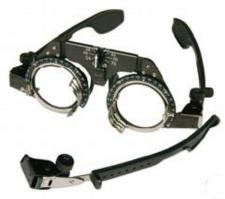 89 €RecommandéTF-5080Gamme PD: 50 ~ 80mm Matériel: titane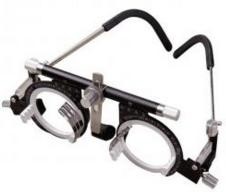 169 €RecommandéTF-8848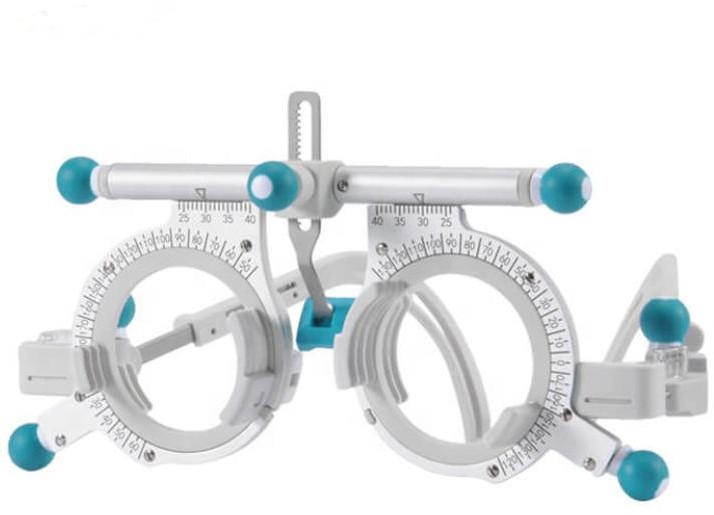 289 €Cross clinder  &  Occluder & Red Green Lens & Test  MaddoxCross clinder  &  Occluder & Red Green Lens & Test  MaddoxCross clinder  &  Occluder & Red Green Lens & Test  MaddoxCross clinder  &  Occluder & Red Green Lens & Test  MaddoxCross clinder  &  Occluder & Red Green Lens & Test  MaddoxCross clinder  &  Occluder & Red Green Lens & Test  MaddoxCylindre croisé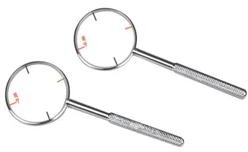 34.90 €Occlure sténopéMaterlia :  plastique ABS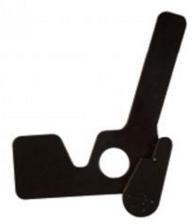 14.90 €Occluder à main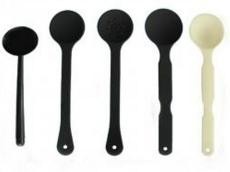 9.90 €Lentille rouge-verte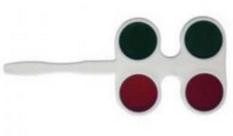 29.90 €Cadre d’objectif rouge-vert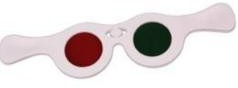 45.90 €Maddox Test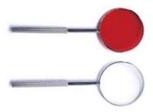 19.90 €1/pièceTest de mouche stéréo et  test de vision des couleurs IshiharaTest de mouche stéréo et  test de vision des couleurs IshiharaTest de mouche stéréo et  test de vision des couleurs IshiharaTest de mouche stéréo et  test de vision des couleurs IshiharaTest de mouche stéréo et  test de vision des couleurs IshiharaTest de mouche stéréo et  test de vision des couleurs IshiharaTest de stéréopsie de moucheMouche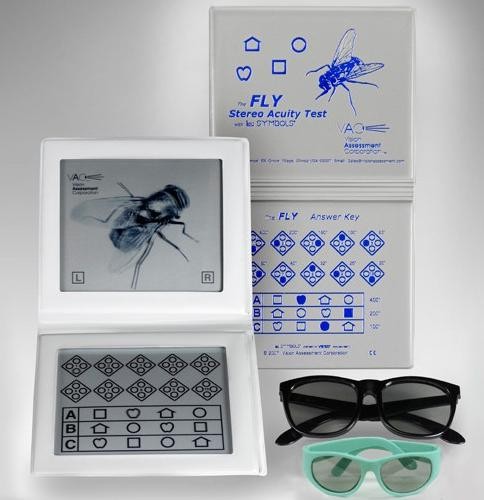 389 €Test de stéréopsie papillonPapillon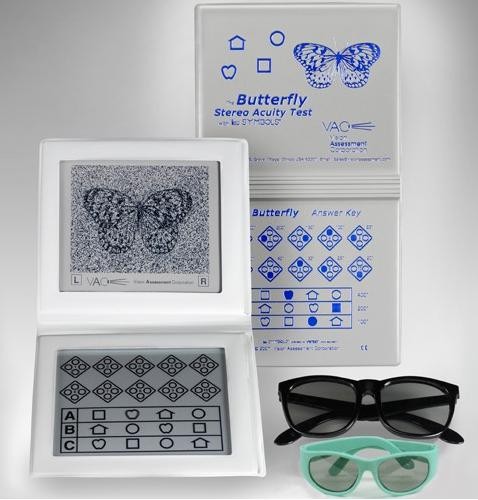 389 €14 Plaque Ishihara Livre de test de couleur14 assiettes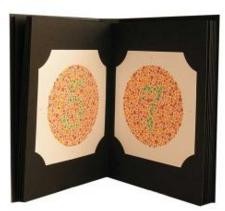 169 €24 Plaque Ishihara Livre de Test Couleur24 Assiette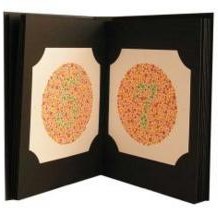 229 €38 Plate Ishihara Livre de test de couleur38 Assiette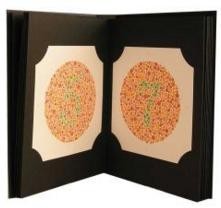 269 €Diagnostics ophtalmiquesDiagnostics ophtalmiquesDiagnostics ophtalmiquesDiagnostics ophtalmiquesDiagnostics ophtalmiquesDiagnostics ophtalmiquesNom de l’objetModèleDescriptionImagePrixRemarqueMicroscope à lampe à fenteMicroscope à lampe à fenteMicroscope à lampe à fenteMicroscope à lampe à fenteMicroscope à lampe à fenteMicroscope à lampe à fenteSLM-66B2 grossissement (10x, 16x) Oculaire: 10xSi besoin de table, prix ajouter 300€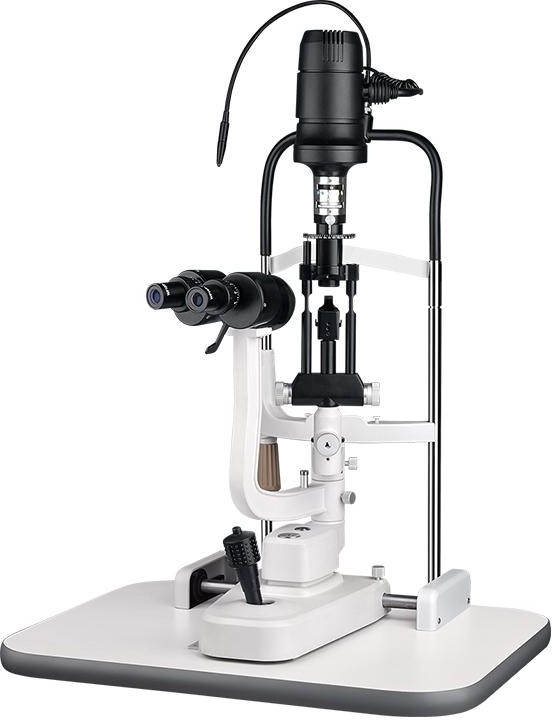 2890 €RecommandéSLM-885 loupes (6X,10X,16X,25X,40X) Oculaire: 12.5XSi besoin de table, prix ajouter 300 €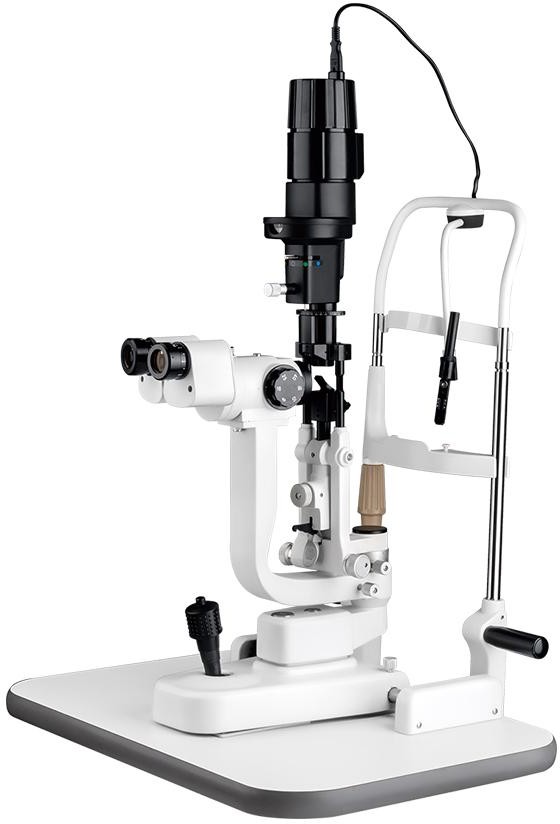 3890 €SLM-33 loupes (10X,16X,25X) Oculaire: 12.5XSi besoin de table, prix ajouter 300 €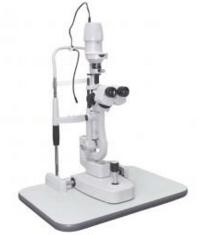 3490 €RecommandéSLM-45 loupes (6X,10X,16X,25X,40X) Oculaire: 12.5XSi besoin de table, prix ajouter 300 €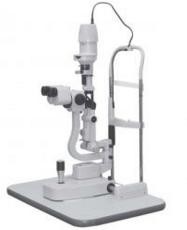 3890 €RecommandéSLM-1ER3 loupes (10X,16X,25.6X) Oculaires: 10X,16XSi besoin de table, prix ajouter 300 €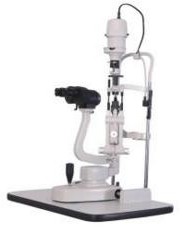 3590 €Lampe à fente numériqueSLM-6Lampe à fente numérique, appareil photo CANON EOS 1300D inclus, logiciel inclus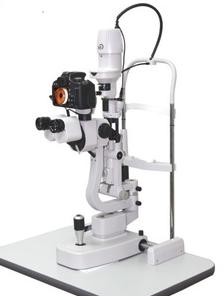 8990 €RecommandéLampe à fente numériqueSLM-3ERLampe à fente numérique,Appareil photo Nikon D5300 inclus, logiciel inclus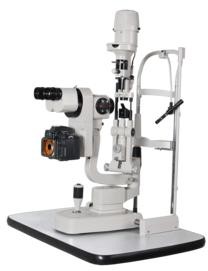 8990 €Lampe à fente numériqueSLM-350-DCLampe à fente numérique, avec appareil photo Canon EOS-700, prix inclus table MT-10 ou MT-20sans logiciel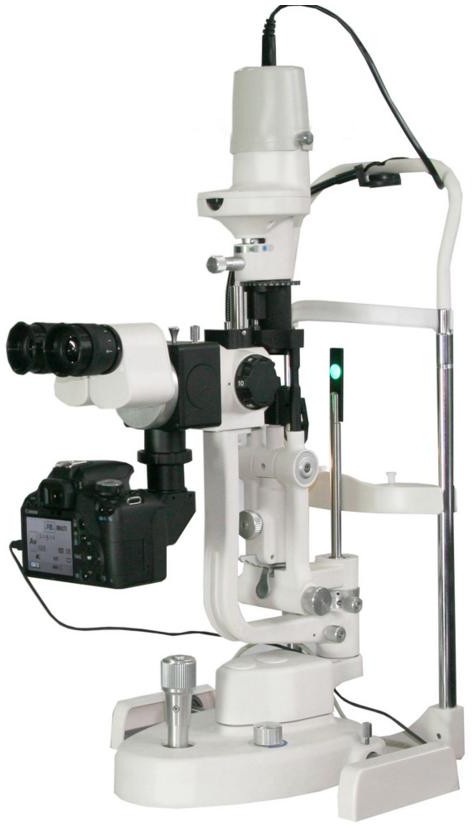 8990 €Lampe à fente numériqueSystème d’image SLM-350Lampe à fente numérique, avec appareil photo Canon EOS-700, il peut être connecté ordinateur, prix non inclus table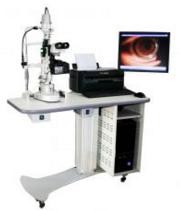 9990 €Lampe à fente Chin Support de reposUn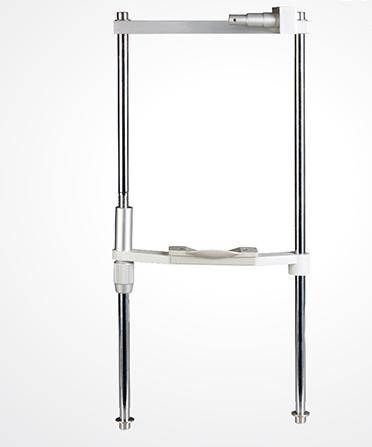 129 €Lampe à fente Chin Support de reposÀ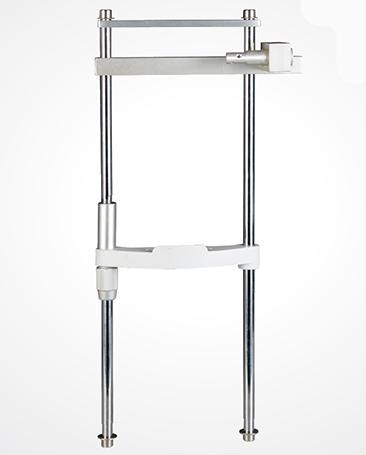 189 €Lampe à fente Chin Support de reposAL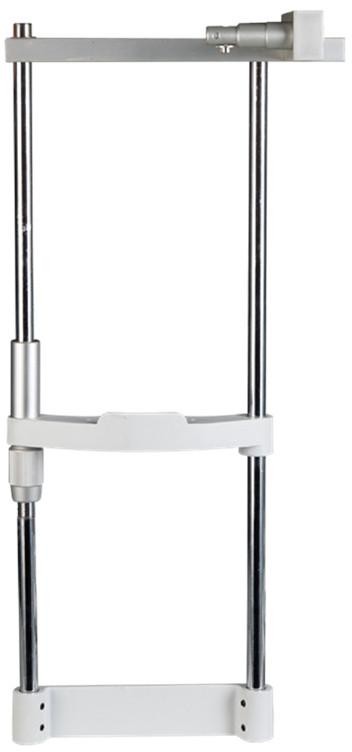 189 €Lampe à fente Chin Support de reposH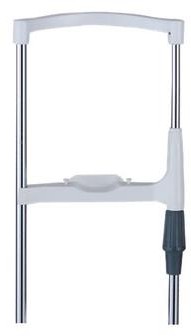 129 €Lampe à fente Chin Support de reposHTL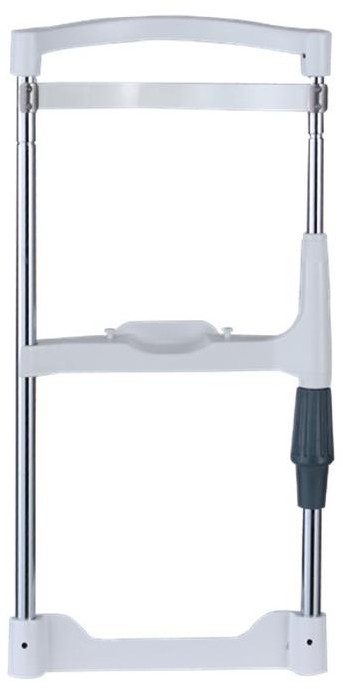 149 €Lampe à fente Chin Support de reposHT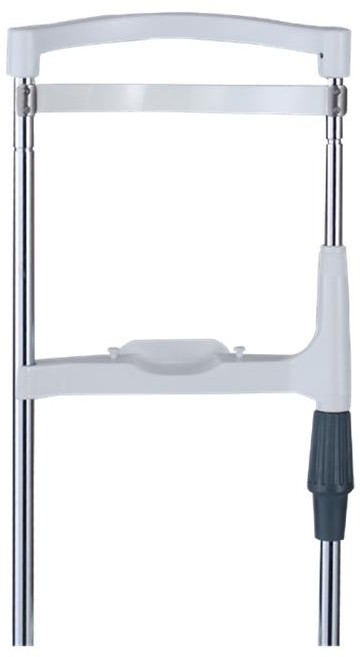 129 €Lampe à fente Chin Support de reposDL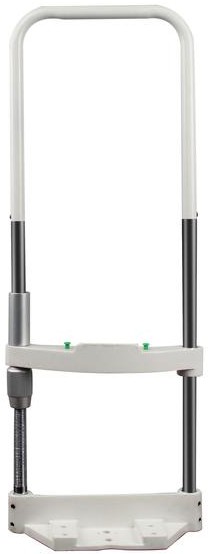 159 €Lampe à fente Chin Support de reposD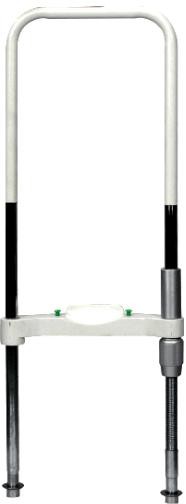 129 €Lampe à fente Chin Support de reposHL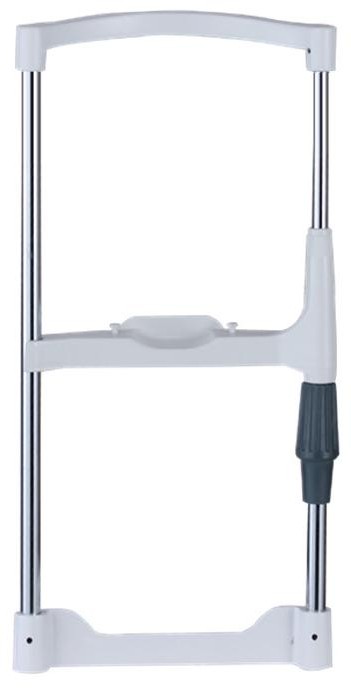 149 €Adaptateur d’oculaire numériqueEA-100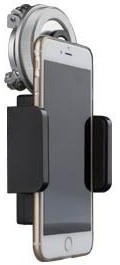 389 €Lampe à fente portableS150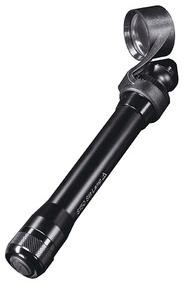 590 €Lampe à fente portableSLM-6L1 grossissement (10x) Avec oculaires 10X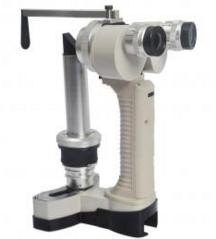 2190 €Lampe à fente portableSLM-6M2 grossissements (10x, 16x) Avec oculaires 10X2490 €RecommandéLampe à fente portableSLM-6H3 grossissements (10x, 16x, 25x) avec oculaires 10X,16X2890 €Lampe à fente portableYZ-3        2 grossissements (10x, 16x)            Dioptrie réglable : ±8D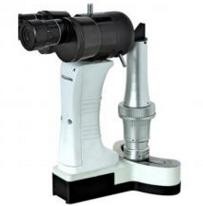 2390 €Lampe à fente portableSLM-1-A            Grossissements (10x)            Dioptrie réglable : ±8D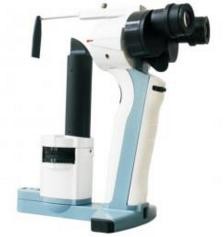 3290 €Lampe à fente portableSLM-1-B       2 grossissements (10x, 16x)            Dioptrie réglable : ±8D3690 €RecommandéLampe à fente portableKJ5S1Stéréoscope convergent 10x, 16x Dioptrie réglable : ±7DAvec 4 points lumineux:  1mm / 3mm / 5mm / 10mm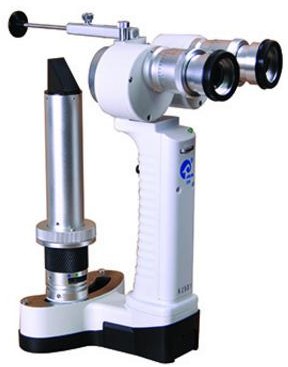 2590 €RecommandéLampe à fente portableKJ5S2Stéréoscope convergent 10x, 16x Dioptrie réglable : ±7DAvec 1 spots lumineux: 10mm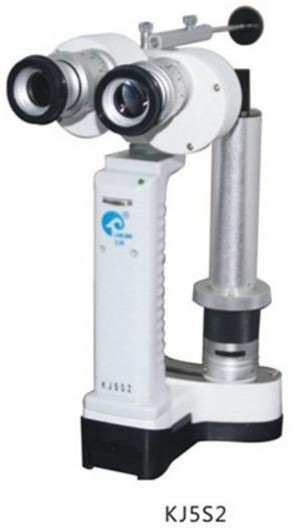 2390 €RecommandéLampe à fente portableKJ5S3Stéréoscope convergent 10x, 16x Dioptrie réglable : ±7DAvec 4 points lumineux:  1mm / 3mm / 5mm / 10mmAvec appareil photo numérique et adapté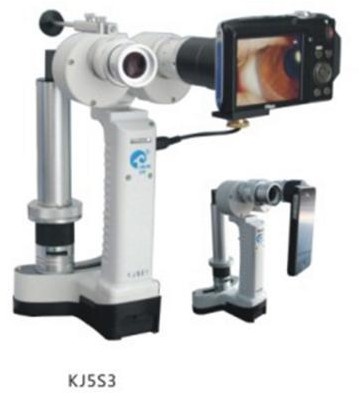 3290 €Lampe à fente portableML-1           Lampe à fente portable       2 grossissements (10x, 16x)            Dioptrie réglable : ±5D         Voir page 111 catalogue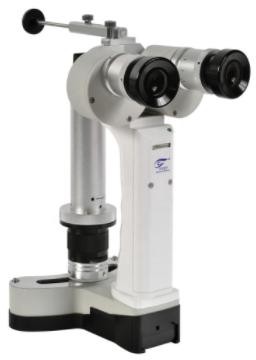 2590 €RecommandéLampe à fente portableLSH                        Lampe à fente numérique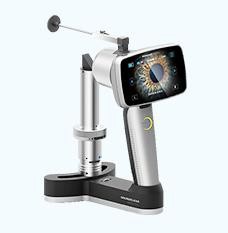 6490 €RecommandéCaméra FundusCaméra FundusCaméra FundusCaméra FundusCaméra FundusCaméra FundusKJ25Caméra de fond d’œil portable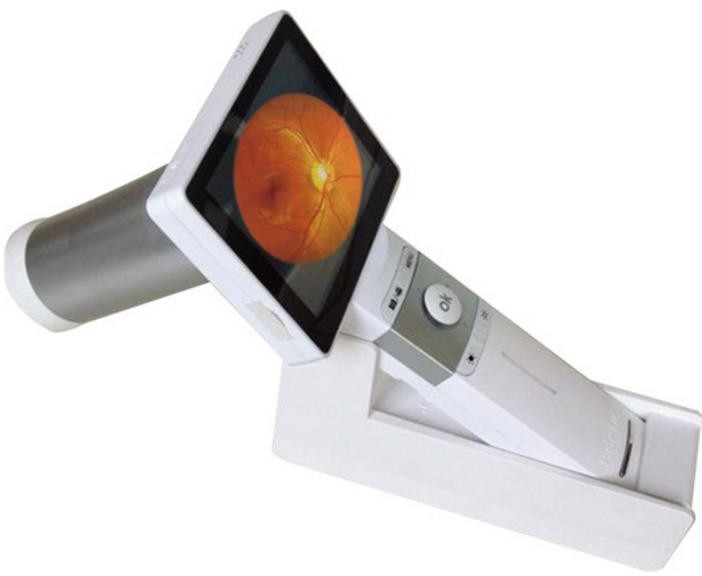 4890 €HFC-02Caméra de fond d’œil portable Fonction automatique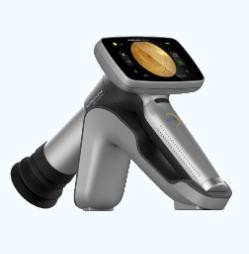 6990 €Reticam 3100Caméra de fond d’fundus automatique 1. Système d’exploitation automatiquefiltre sans rougePhotographie de l’œil antérieur 4. avec ordinateur intégré  5.non mydriatique, mise au point automatique, exposition automatique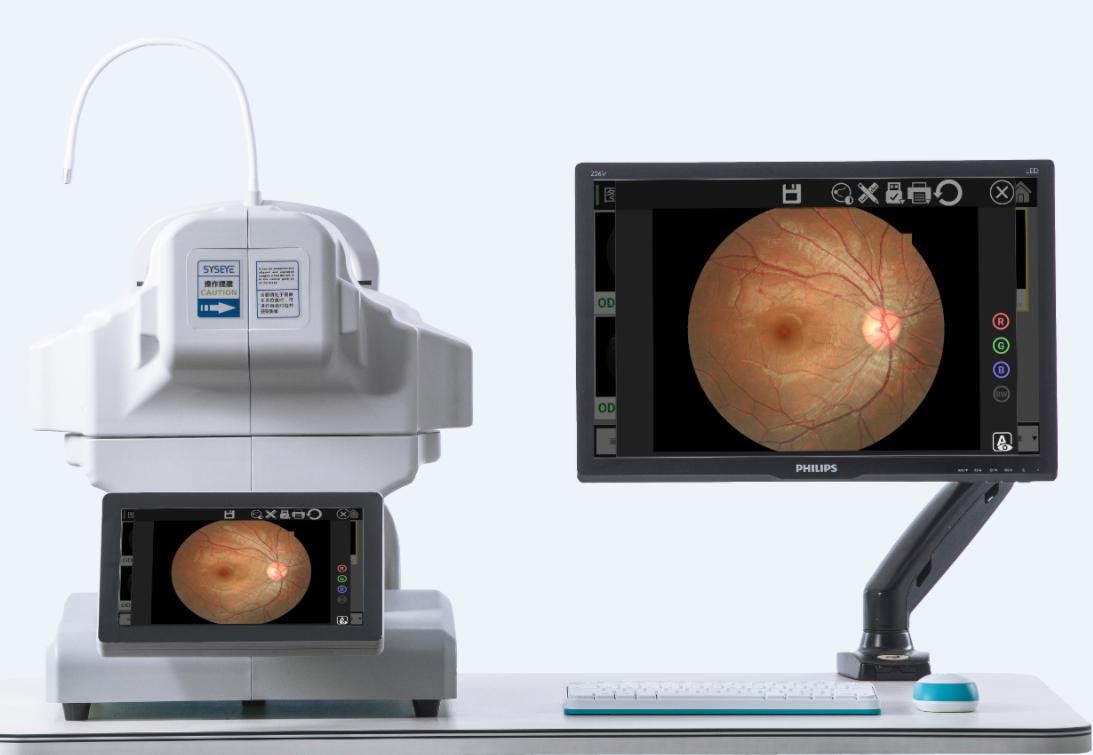 21900€RecommandéReticam 3100 FFACaméra automatique du fond d’argent avec système d’exploitation FFA 1. automaticfiltre sans rougePhotographie de l’œil antérieur 4. Avec ordinateur intégré  5.non mydriatique,mise au point automatique, voitureExposition6 avec fonction FFA (angiographie par fluorescence)  25900€Reticam 3100 FAFCaméra automatique du fond d’argent avec FAF 1. Système d’exploitation automatiquefiltre sans rougePhotographie de l’œil antérieur 4. Avec ordinateur intégré  5.non mydriatique, mise au point automatique, exposition automatique6 avec fonction FAF (angiographie automatique par fluorescence)25490 €Reticam 3100 miniCaméra automatique du fond d’argentfonctionnement automatiquenon mydriatique, mise au point automatique, exposition automatiquetaille minimale de pupuil  2.8mm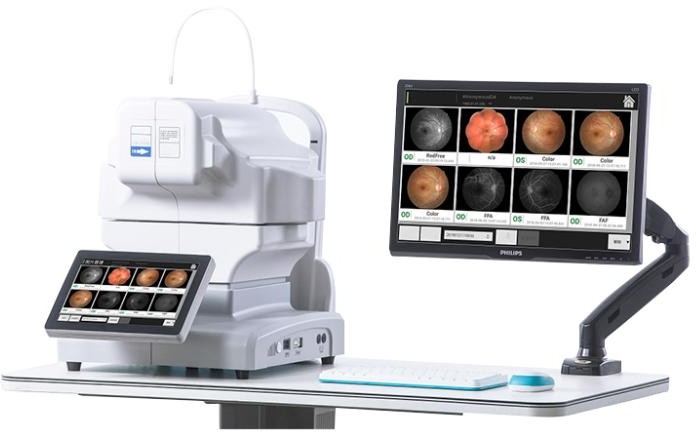 19490 €RecommandéReticam 3000 PlusCaméra de fond d’argent manuelle avec FFApetit designOrdinateur compact 3.24megapixel 4. mise au point automatique et alignement 5.avec  fonction FFA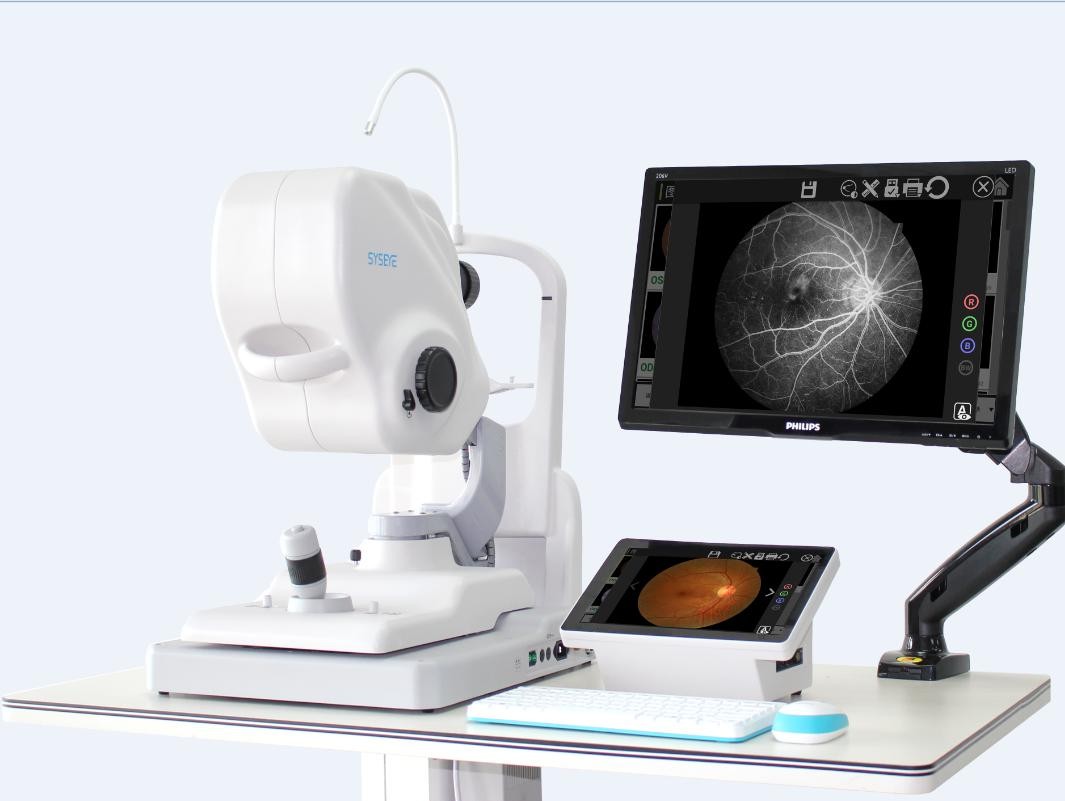 19590 €RecommandéReticam 3000Caméra de fond d’argent manuelle avec FFAavec ordinateurAvec caméra 3. avec  fonction FFA 4.avec  table moto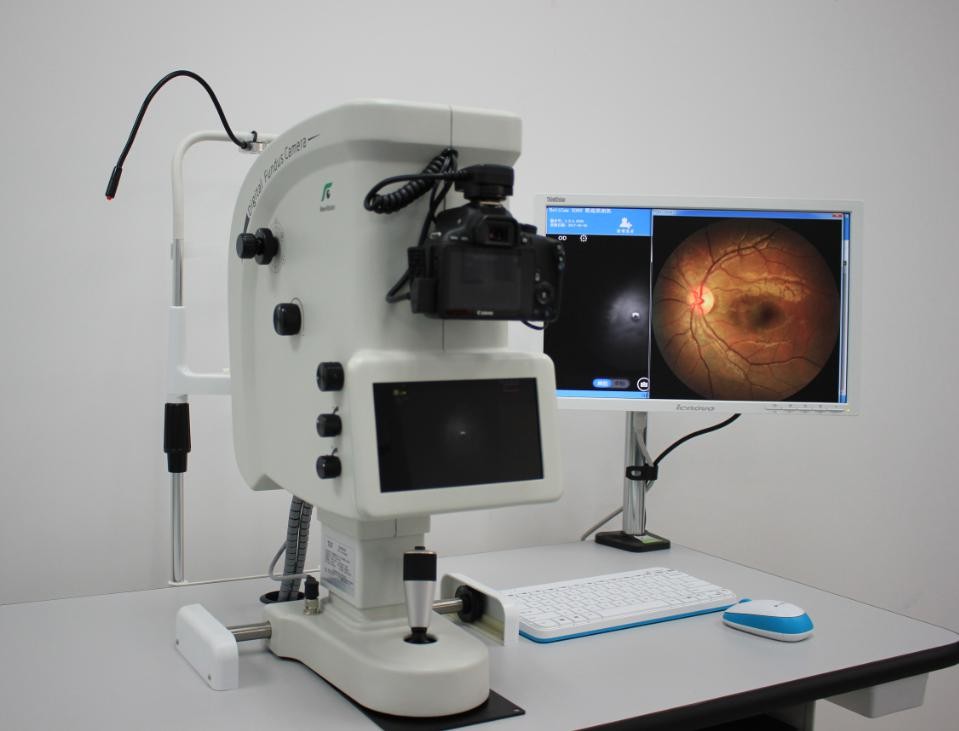 18900 €SK-650Acaméra incluseordinateur, table et imprimante non inclus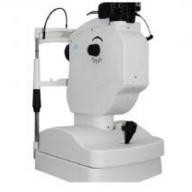 14900 €SK-650Bavec FFA, appareil photo inclus ordinateur, table et imprimante non inclus18900 €TonomètreTonomètreTonomètreTonomètreTonomètreTonomètreTonomètre d’applanationYZ-30R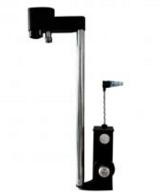 690 €Tonomètre d’applanationYZ-30T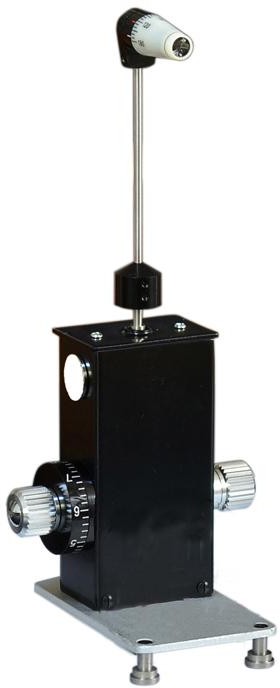 690 €Tonomètre d’applanationYZ-30X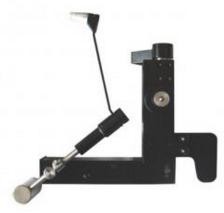 790 €Tonomètre d’applanationYZ-7A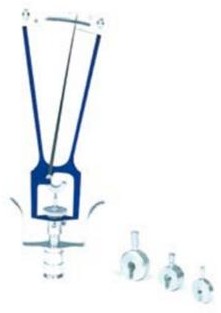 249 €Tonomètre d’applanation numériqueSK-R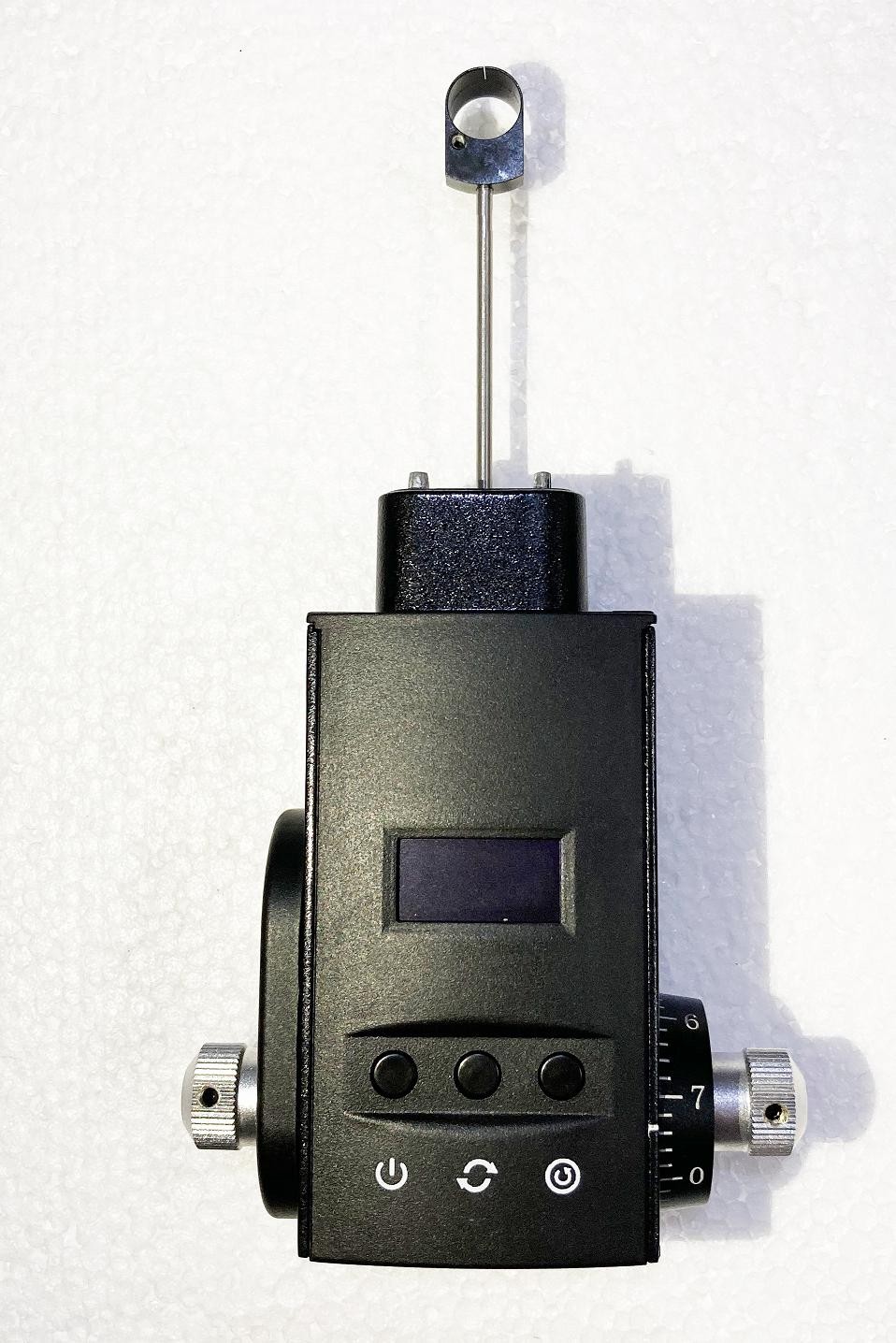 1590 €Tonomètre de rebondSW-500Sondes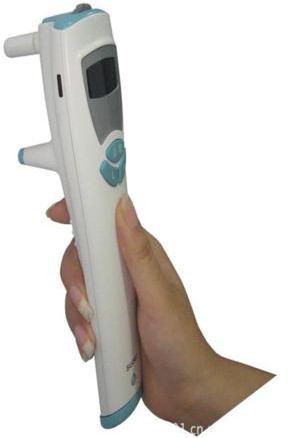 3490 €RecommandéTonomètre sans contact             HuvitzHNT-7000bouffée d’air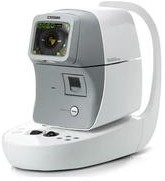 16990 €RecommandéMicroscope d’opérationMicroscope d’opérationMicroscope d’opérationMicroscope d’opérationMicroscope d’opérationMicroscope d’opérationYZ20P5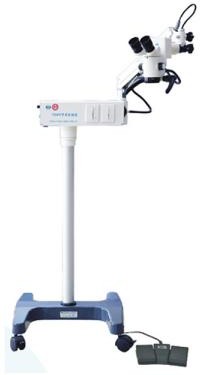 5990 €YZ20T4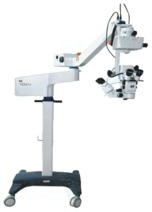 14900€YZ20T9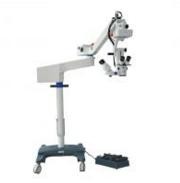 19490 €SOM2000CPourrait être utilisé en ORL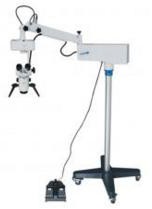 9900 €SOM2000DX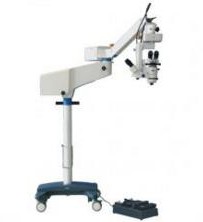 28900 €XTS-4Csystème vidéo ajouter 5000 €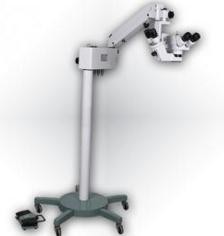 7990 €LZJ-6D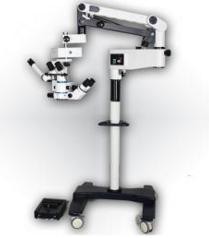 27900 €LZL-16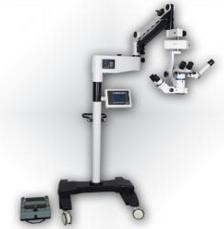 33900 €Lentille Retina & Lentille à trois miroirsLentille Retina & Lentille à trois miroirsLentille Retina & Lentille à trois miroirsLentille Retina & Lentille à trois miroirsLentille Retina & Lentille à trois miroirsLentille Retina & Lentille à trois miroirsLentille Retina20D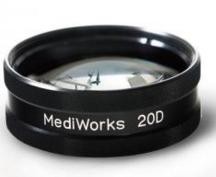 239 €Lentille Retina78D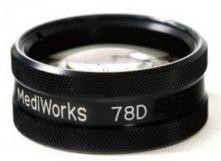 239 €Lentille Retina90D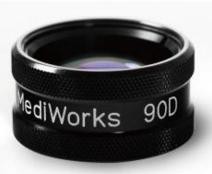 239 €Lentille à trois miroirs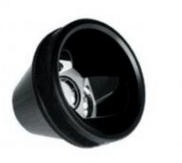 239 €                     Ophtalmoscope & Rétinoscope & Otoscope                     Ophtalmoscope & Rétinoscope & Otoscope                     Ophtalmoscope & Rétinoscope & Otoscope                     Ophtalmoscope & Rétinoscope & Otoscope                     Ophtalmoscope & Rétinoscope & Otoscope                     Ophtalmoscope & Rétinoscope & OtoscopeExophtalmomètreYZ9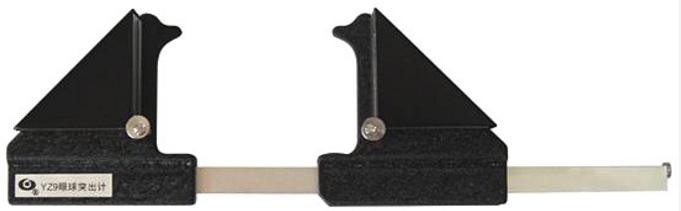 259 €RecommandéOphtalmoscopeYZ-11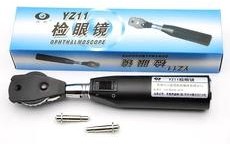 149 €Ophtalmoscope motoriséYZ-6H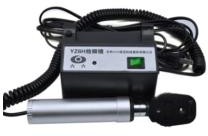 289 €Rétinoscope motoriséYZ-24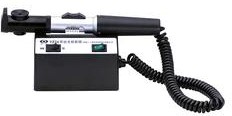 229 €Ophtalmoscope rechargeableYZ-11DUne poignée, une tête rechargeable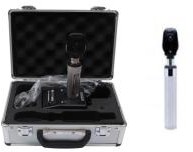 239 €RecommandéRétinoscope rechargeableYZ-24BUne poignée, une tête rechargeable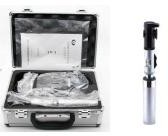 349 €RecommandéRétinoscope rechargeable & Ophtalmoscop  eYZ-24B+YZ-11DDeux poignées, deux têtes  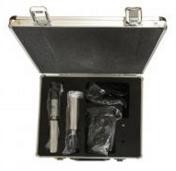 449 €Rétinoscope rechargeable & Ophtalmoscop  eYZ-24B+YZ-11DUne poignée, deux têtes  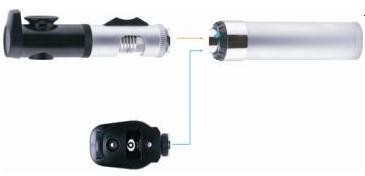 349 €RecommandéOphtalmoscope motoriséKJ8AToutes les lentilles sont en verre optique offre une image claire du sol des yeux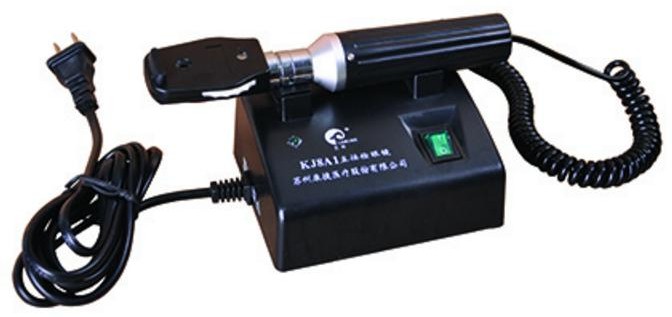 349 €Ophtalmoscope rechargeableKJ8BForme d’éclairage: petite tache lumineuse, grande tache lumineuse, fente, filet central, filtre Redfree.  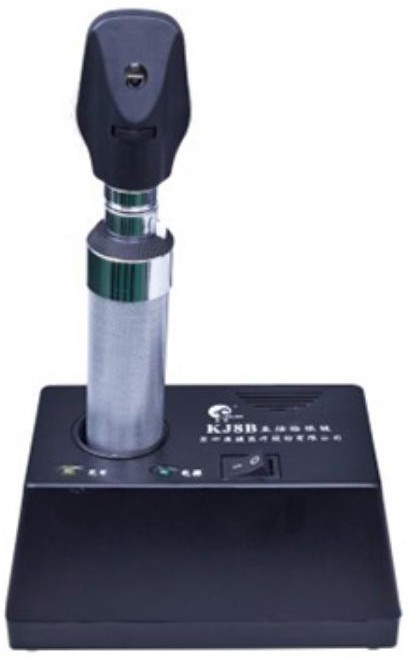 369 €RecommandéD.C. OphtalmoscopeKJ8CSource de lumière: 2.6V, 1.6W mini-lampe halogèneD.C. puissance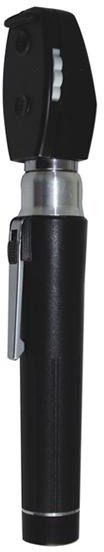 229 €Rétinoscope Streak alimentéKJ6AÉquipement spécial pour mesurer la déviation de réfraction et les haches d’astigmatisme  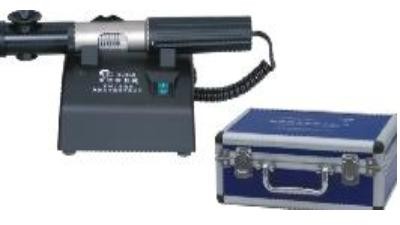 259 €RecommandéRétinoscope à stries rechargeablesKJ6BComplètement chargé peut être utilisé en continu pendant au moins 2 heures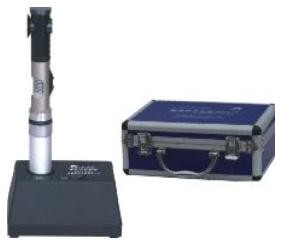 289 €D.C. OtoscopeKJ10COtoscope pour l’oreille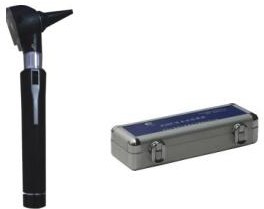 249 €Combinaison d’ophtalmoscope et de rétinoscope StreakKJ6B&KJ8BPartagez un chargeur et un étui d’emballage, rentable et portable pour le transport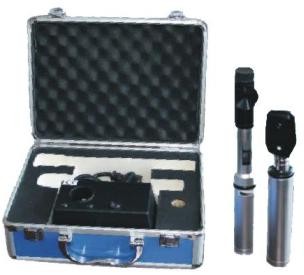 389 €Combinaison d’ophtalmoscope et de rétinoscope StreakKJ8C&KJ10CMini-Ophtalmoscope & Otoscope Type de cellule sèche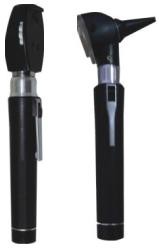 359 €Ensemble de diagnostic rechargeableDr1900Rétinoscope et ophtalmoscope de haute qualité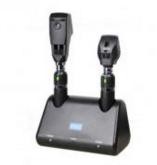 890 €RecommandéOphtalmoscope mural et rétinoscopeDW1100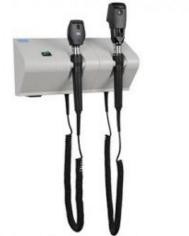 690 €Ophtalmoscope indirectYZ-25C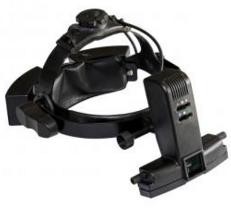 1990 €RecommandéPérimètre du champ visuelPérimètre du champ visuelPérimètre du champ visuelPérimètre du champ visuelPérimètre du champ visuelPérimètre du champ visuelPérimètre du champ visuelAPS-6000BERavec logiciel, sans ordinateur ni imprimante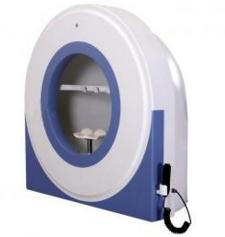 5490 €RecommandéPérimètre du champ visuelAPS-6000CERAvec logiciel, avec ordinateur(build-in),sans  imprimante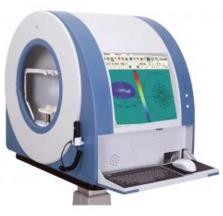 6990RecommandéPérimètre du champ visuelAPS-6000CERÉcran tactile, avec logiciel, avec ordinateur (build-in), sans imprimante7990 €RecommandéPérimètre du champ visuelAPS-T90Avec logiciel, sans ordinateur, sans imprimante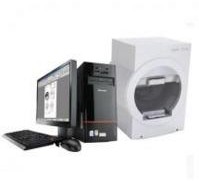 9490 €Périmètre du champ visuelAPS-T00Écran tactile, avec logiciel, avec ordinateur (intègre), sans imprimante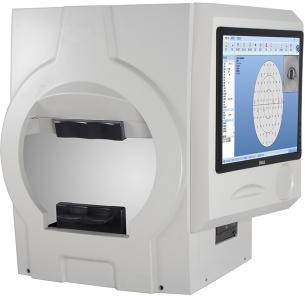 12490 €Périmètre du champ visuelMD-820A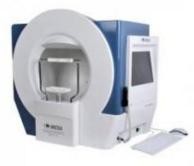 19490 €Périmètre du champ visuelSK-850ASÉcran tactile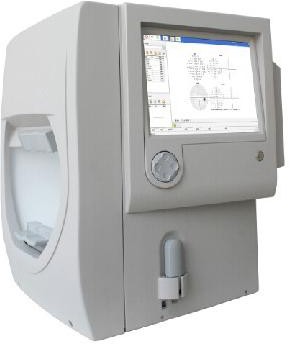 15900 €Périmètre du champ visuelSK-850AEÉcran tactile17900 €Loupes binoculaires et phareLoupes binoculaires et phareLoupes binoculaires et phareLoupes binoculaires et phareLoupes binoculaires et phareLoupes binoculaires et phareLoupes binoculairesSLE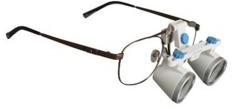 329 €Loupes binoculairesLe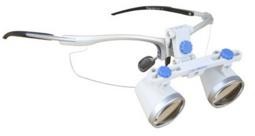 449 €Loupes binoculairesSLH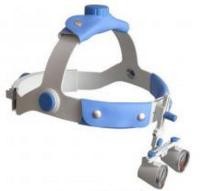 439 €PhareHL8000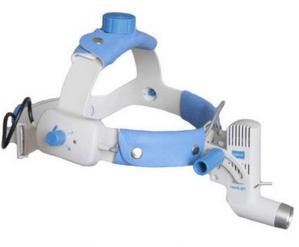 840 €PhareHL8300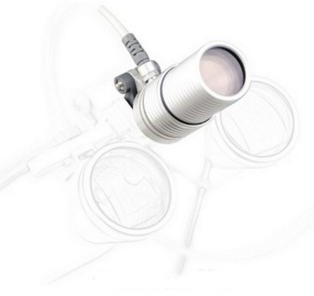 590 €Échographie ophtalmique A / B Scan &  PachymètreÉchographie ophtalmique A / B Scan &  PachymètreÉchographie ophtalmique A / B Scan &  PachymètreÉchographie ophtalmique A / B Scan &  PachymètreÉchographie ophtalmique A / B Scan &  PachymètreÉchographie ophtalmique A / B Scan &  PachymètrePachymètreMD-1000P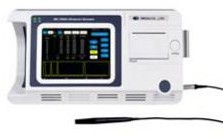 4900 €PachymètreOD1-P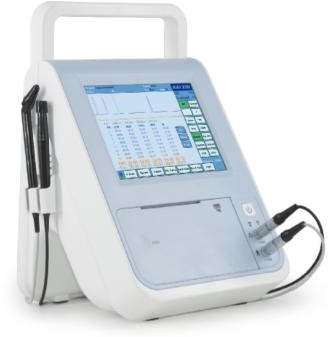 3490 €PachymètreSK-2000P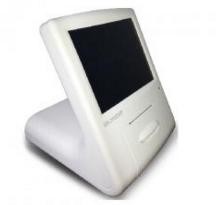 3890 €RecommandéÉchographie ophtalmique ACAS-2000AER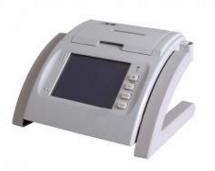 3190 €RecommandéÉchographie ophtalmique AOD1-A2790 €Échographie ophtalmique ASW-1000A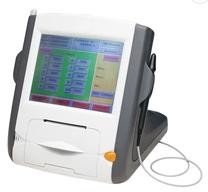 3490 €Échographie ophtalmique ASK-2000A2890 €Échographie ophtalmique A / B ScanCAS-2000BER(Modèle A)Sans ordinateur ni imprimante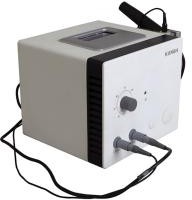 7490 €RecommandéÉchographie ophtalmique A / B ScanCAS-2000BER(Modèle B)Avec ordinateur (intégré) et moniteur Avec imprimante, Avec chariot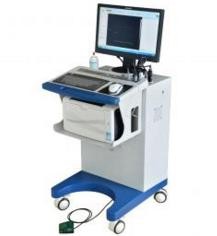 14900 €Échographie ophtalmique A / B ScanODM-2100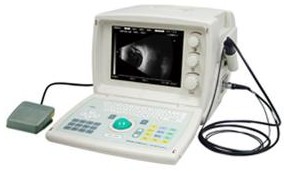 15900 €Échographie ophtalmique A / B ScanSW-2100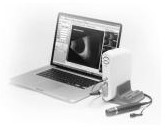 9490 €RecommandéÉchographie ophtalmique A / B ScanODU5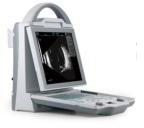 8900 €Échographie ophtalmique A / B ScanODU8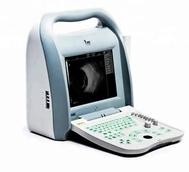 8490 €Échographie A Scan+ PachymètreOD1-A/P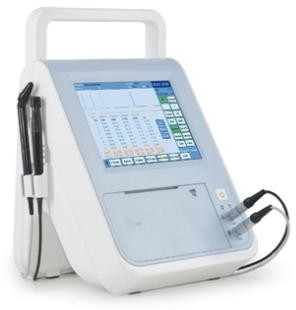 3990 €Échographie A Scan+ PachymètreSW-1000AP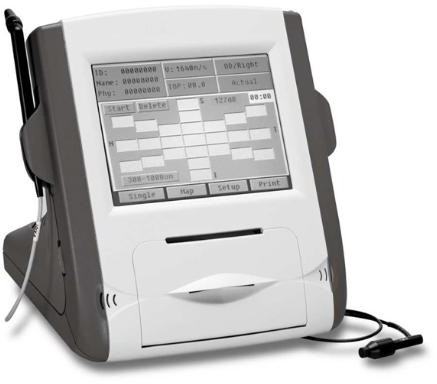 3890 €RecommandéÉchographie A Scan+ PachymètreSK-2000AP4190 €Topographe cornéenTopographe cornéenTopographe cornéenTopographe cornéenTopographe cornéenTopographe cornéenTopographe cornéenSW-6000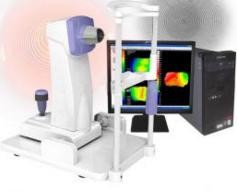 9490 €ÉMULSIFIANT PHACOÉMULSIFIANT PHACOÉMULSIFIANT PHACOÉMULSIFIANT PHACOÉMULSIFIANT PHACOÉMULSIFIANT PHACOÉMULSIFIANT PHACOMD-480A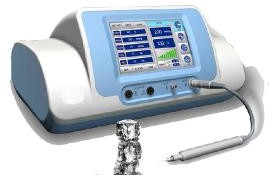 21900 €YAG LASERYAG LASERYAG LASERYAG LASERYAG LASERYAG LASERYAG LASERMD-920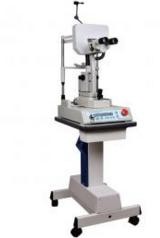 22900 €SynoptophoreSynoptophoreSynoptophoreSynoptophoreSynoptophoreSynoptophoreSynoptophoreYZ23B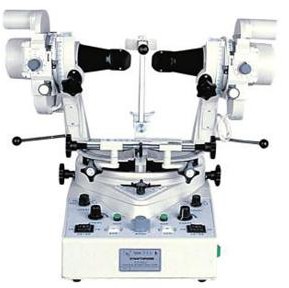 8490 €